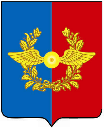 Российская ФедерацияИркутская областьУсольское районное муниципальное образованиеА Д М И Н И С Т Р А Ц И Я Городского поселенияСреднинского муниципального образованияР А С П О Р Я Ж Е Н И ЕОт 22.03.2021 г.                              п. Средний                                              №13 -р	О проведении публичных слушаний по обсуждению проекта «Об исполнении бюджета городского поселения Среднинского муниципального образования за 2020 год»В соответствии с Федеральным законом №131-ФЗ от 06.10.2003г. «Об общих принципах организации местного самоуправления в Российской Федерации», руководствуясь Порядком проведения публичных слушаний на территории Среднинского муниципального образования, утвержденного решением Думы городского поселения Среднинского муниципального образования от 26.09.2018г. №49, ст. ст. 16, 47 Устава Среднинского муниципального образования:	1. Провести на территории Среднинского муниципального образования публичные слушания по обсуждению проекта «Об исполнении бюджета городского поселения Среднинского муниципального образования за 2020 год»2. Местом проведения публичных слушаний определить здание Администрации городского поселения Среднинского муниципального образования, расположенного по адресу: Иркутская область, Усольский район, ул. 3-я Степная, д. 1А, дата проведения -  20 апреля 2021 г., время проведения - 15 часов 00 минут.  3 Опубликовать настоящее распоряжение в газете «Информационный бюллетень Среднинского муниципального образования» и разместить в сетевом издании «Официальный сайт городского поселения Среднинского муниципального образования» в информационно-телекоммуникационной сети Интернет (http: srednyadm.ru).Исполняющая обязанности главы городского поселения Среднинского муниципального образования                                                             Т.Е. Сагитова ОБЪЯВЛЕНИЕ     20 апреля 2021 г. в 15.00 ч. в здании администрации п. Средний проводятся публичные слушания по обсуждению проекта «Об исполнении бюджета городского поселения Среднинского муниципального образования за 2020 год»Предложения по внесению изменений и дополнений в проект бюджета городского поселения Среднинского муниципального образования принимаются до 
20 апреля 2021 г. в кабинете № 3 администрации Среднинского муниципального образования.Администрация п. СреднийП Р О Е К Т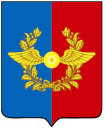                                                       Российская Федерация                 Иркутская областьУсольское районное муниципальное образованиеД У М АГородского поселенияСреднинского муниципального образованияЧетвертого созываРЕШЕНИЕОт                                                     п. Средний                                         №  Об исполнении бюджета городского поселения Среднинского муниципального образования за 2020 годРуководствуясь ст.ст. 264.4, 264.5 Бюджетного кодекса Российской Федерации, Федерального закона от 06.10.2003 N 131-ФЗ "Об общих принципах организации местного самоуправления в Российской Федерации", ст.28 Положения о бюджетном процессе в Среднинском муниципальном образовании, утвержденным решением Думы городского поселения Среднинского муниципального образования от 29.01.2020 г. № 101 (в ред. от 30.09.2020 г. №101), п.6 ст. 7, ст.ст.  47, 48, 65 Устава городского поселения Среднинского муниципального образования, Дума городского поселения Среднинского муниципального образования  Р Е Ш И Л А:1.	 Утвердить отчет об исполнении бюджета городского поселения Среднинского муниципального образования за 2020 год по доходам в сумме 30 392 166,48 руб., по расходам в сумме 31 184 296,48 руб., с дефицитом бюджета 792 130,00 руб., со следующими показателями:1) доходов бюджета городского поселения Среднинского муниципального образования по кодам видов доходов, подвидов доходов, классификации операций сектора государственного управления, относящихся к доходам бюджета, за 2020 год согласно приложению 1 к настоящему Решению;2) распределением бюджетных ассигнований по разделам и подразделам классификации расходов бюджетов на 2020 год согласно приложению 2 к настоящему Решению;3) распределением бюджетных ассигнований по разделам, подразделам, целевым статьям (государственным (муниципальным) программам и непрограммным направлениям деятельности), группам (группам и подгруппам) видов расходов и (или) по целевым статьям (государственным (муниципальным) программам и непрограммным направлениям деятельности), группам (группам и подгруппам) видов расходов классификации расходов бюджетов Среднинского муниципального образования за 2020 год согласно приложению 3 к настоящему Решению; 4) ведомственной структуры расходов бюджета по разделам, подразделам, целевым статьям (государственным (муниципальным) программам и непрограммным направлениям деятельности), группам (группам и подгруппам) видов расходов и (или) по целевым статьям (государственным (муниципальным) программам и непрограммным направлениям деятельности), группам (группам и подгруппам) видов расходов классификации расходов бюджетов на очередной финансовый год Среднинского муниципального образования на 2020 год согласно приложению 4 к настоящему Решению;5) источников финансирования дефицита бюджета городского поселения Среднинского муниципального образования за 2020 год согласно приложению 5 к настоящему Решению;6) распределением бюджетных ассигнований на реализацию муниципальных программ городского поселения Среднинского муниципального образования за 2020 год согласно приложению 6 к настоящему Решению;7) расходов на исполнение публично-нормативных обязательств бюджета городского поселения Среднинского муниципального образования за 2020 год согласно приложению 7 к настоящему Решению;8) программы муниципальных внутренних заимствований городского поселения Среднинского муниципального образования на 2020 год согласно приложению 8 к настоящему Решению.2. Бюджетные ассигнования резервного фонда Среднинского        муниципального образования в течение 2020 года не использовались.3. Настоящее Решение вступает в силу со дня его официального опубликования. 4. Опубликовать данное Решение в средствах массовой информации и разместить на официальном сайте городского поселения Среднинского муниципального образования в информационно-телекоммуникационной сети Интернет srednyadm.ru.Председатель Думы городского поселения 	Е.Ю. ЕвсеевСреднинского муниципального образованияИсполняющая обязанности главыгородского поселения Среднинского муниципального образования                                 Т.Е. Сагитова                                               Приложение № 1к Решению Думы городского поселения Среднинского муниципального образования от                          № Доходы местного бюджета по кодам классификации доходов бюджета за 2020 год(руб.)Исполняющая обязанности главыгородского поселения Среднинского муниципального образования                                 Т.Е. СагитоваПриложение № 2к Решению Думы городского поселения Среднинского муниципального образования от               №  	(руб.)Исполняющая обязанности главыгородского поселения Среднинского муниципального образования                                 Т.Е. Сагитова                                                                                                                      Приложение № 3                                                                 к Решению Думы                     городского поселения Среднинского                                                                                      муниципального образования                                                                           от                               №     Распределение бюджетных ассигнований по разделам, подразделам, целевым статьям (государственным (муниципальным) программам и непрограммным направлениям деятельности), группам (группам и подгруппам) видов расходов и (или) по целевым статьям (государственным (муниципальным) программам и непрограммным направлениям деятельности), группам (группам и подгруппам) видов расходов классификации расходов бюджетов Среднинского муниципального образования за 2020 год Исполняющая обязанности главыгородского поселения Среднинского муниципального образования                                 Т.Е. Сагитова                                       Приложение № 4                   к Решению Думы                                      городского поселения Среднинского                               муниципального образования                                от                        №     Ведомственная структура расходов бюджета по разделам, подразделам, целевым статьям (государственным (муниципальным) программам и непрограммным направлениям деятельности), группам (группам и подгруппам) видов расходов и (или) по целевым статьям (государственным (муниципальным) программам и непрограммным направлениям деятельности), группам (группам и подгруппам) видов расходов классификации расходов бюджетов на очередной финансовый год Среднинского муниципального образования на 2020 год Исполняющая обязанности главыгородского поселения Среднинского муниципального образования                                 Т.Е. Сагитова                                                                                                  Приложение № 5                                                                 к Решению Думы                     городского поселения Среднинского                                                                                      муниципального образования                                                                   от                        №  Источники финансирования дефицита
бюджета городского поселения Среднинского муниципального образования за 2020 год	(руб.)Исполняющая обязанности главыгородского поселения Среднинского муниципального образования                                 Т.Е. Сагитова                                                                                                           Приложение № 6                                                                 к Решению Думы                     городского поселения Среднинского                                                                                      муниципального образования                                                                                                  от                          № Распределение бюджетных ассигнований на реализацию муниципальных программ городского поселения Среднинского муниципального образования за 2020 г.Исполняющая обязанности главыгородского поселения Среднинского муниципального образования                                 Т.Е. Сагитова	                                                                                              Приложение № 7                                                                 к Решению Думы                     городского поселения Среднинского                                                                                      муниципального образования                                                                                                  от                      №  Расходы на исполнение публично-нормативных обязательств бюджета городского поселения Среднинского муниципального образования
за 2020 годИсполняющая обязанности главыгородского поселения Среднинского муниципального образования                                 Т.Е. СагитоваПриложение № 8к Решению Думыгородского поселения Среднинскогомуниципального образования                                               от               №  Программа муниципальных внутренних заимствований городского поселения Среднинского муниципального образования на 2020 годИсполняющая обязанности главыгородского поселения Среднинского муниципального образования                                 Т.Е. СагитоваИНФОРМАЦИЯ ПО ДОЛГОВЫМ ОБЯЗАТЕЛЬСТВАМ ГОРОДСКОГО ПОСЕЛЕНИЯ СРЕДНИНСКОГО МУНИЦИПАЛЬНОГО ОБРАЗОВАНИЯ НА 2020 ГОДИсполняющая обязанности главыгородского поселения Среднинского муниципального образования                                 Т.Е. СагитоваНаименование  Код бюджетной классификации Код бюджетной классификацииНаименование главного администратора доходов      Доходов бюджетаКассовое исполнениеНалоговые и неналоговые доходы1 00 00000 00 0000 00027 595 566,48Налог на доходы физических лиц1821 01 02000 01 0000 11026 185 973,34Налог на доходы физических лиц с доходов, источником которых является налоговый агент, за исключением доходов, в отношении которых исчисление и уплата налога осуществляется в соответствии со статьями 227,227(1) и 228 Налогового кодекса Российской Федерации1821 01 02010 01 1000 11026 125 605,97Налог на доходы физических лиц с доходов, источником которых является налоговый агент, за исключением доходов, в отношении которых исчисление и уплата налога осуществляется в соответствии со статьями 227,227,1 и 228 Налогового кодекса Российской Федерации (пени по соответствующему платежу)1821010201001210010017 962,46 Налог на доходы физических лиц с доходов, источником которых является налоговый агент, за исключением доходов, в отношении которых исчисление и уплата налога осуществляется в соответствии со статьями 227,227.1 и 228 Налогового кодекса Российской Федерации1821010201001300010025 540,96Налог на доходы физических лиц с доходов, полученных от осуществления деятельности физическими лицами, зарегистрированными в качестве индивидуальных предпринимателей, нотариусов, занимающихся частной практикой, адвокатов, учредивших адвокатские кабинеты, и других лиц, занимающихся частной практикой в соответствии со статьей 227 Налогового кодекса Российской Федерации (пени по соответствующему платежу)18210102020012100110-2,58Налог на доходы физических лиц с доходов, полученных физическими лицами в соответствии со статьей 228 Налогового кодекса Российской Федерации (сумма платежа (перерасчеты, недоимка и задолженность по соответствующему платежу, в том числе по отмененному)1821010203001100011016 592,34Налог на доходы физических лиц с доходов, полученных физическими лицами в соответствии со статьей 228 Налогового кодекса Российской Федерации (пени по соответствующему платежу)18210102030012100110 49,19Налог на доходы физических лиц с доходов, полученных физическими лицами в соответствии со статьей 228 Налогового кодекса Российской Федерации (суммы денежных взысканий (штрафов) по соответствующему платежу согласно законодательству Российской Федерации)18210102030013000110225,00Налоги на товары (работы, услуги), реализуемые на территории Российской Федерации1001 03 00000 00 0000 000668 517,72Акцизы по подакцизным товарам (продукции), производимым на территории Российской Федерации1001 03 020000 10 000 110668 517,72Доходы от уплаты акцизов на дизельное топливо, подлежащие распределению между бюджетами субъектов Российской Федерации и местными бюджетами с учетом установленных дифференцированных нормативов отчислений в местные бюджеты (по нормативам, установленным Федеральным законом о федеральном бюджете в целях формирования дорожных фондов субъектов Российской Федерации)10010302231010000110308 345,61Доходы от уплаты акцизов на моторные масла для дизельных и (или) карбюраторных (инжекторных) двигателей, подлежащее распределению между бюджетами субъектов Российской Федерации и местными бюджетами с учетом установленных дифференцированных нормативов отчисления10010302241010000110 2 205,51Доходы от уплаты акцизов на автомобильный бензин, подлежащие распределению между бюджетами субъектов Российской Федерации и местными бюджетами с учетом установленных дифференцированных нормативов отчислений в местные бюджеты (по нормативам, установленным Федеральным законом о федеральном бюджете в целях формирования дорожных фондов субъектов Российской Федерации)10010302251010000110414 811,48Доходы от уплаты акцизов на прямогонный бензин, подлежащие распределению между бюджетами субъектов Российской Федерации и местными бюджетами с учетом установленных дифференцированных нормативов отчислений в местные бюджеты (по нормативам, установленным Федеральным законом о федеральном бюджете в целях формирования дорожных фондов субъектов Российской Федерации)10010302261010000110 -56 844,88Единый сельскохозяйственный налог1821050300001000011089 554,00Единый сельскохозяйственный налог (сумма платежа (перерасчеты, недоимка и задолженность по соответствующему платежу, в том числе по отмененному)1821050301001100011089 159,00Единый сельскохозяйственный налог (пени по соответствующему платежу)18210503010012100110395,00Налог на имущество физических лиц1821060100000000011051 189,42Налог на имущество физических лиц, взимаемый по ставкам, применяемым к объектам налогообложения, расположенным в границах городских поселений (сумма платежа (перерасчеты, недоимка и задолженность по соответствующему платежу, в том числе по отмененному)1821060103013100011050 810,59Налог на имущество физических лиц, взимаемый по ставкам, применяемым к объектам налогообложения, расположенным в границах городских поселений (пени по соответствующему платежу)18210601030132100110378,83Земельный налог18210606000000000110587 962,73Земельный налог с организаций18210606030000000110503 310,29Земельный налог с организаций, обладающих земельным участком, расположенным в границах городских поселений  (сумма платежа (перерасчеты, недоимка и задолженность по соответствующему платежу, в том числе по отмененному)18210606033131000110503 279,00Земельный налог с организаций, обладающих земельным участком, расположенным в границах  городских  поселений  (пени по соответствующему платежу)1821060603313210011031,29Земельный налог с физических лиц1821060604000000011084 652,44Земельный налог с физических лиц, обладающих земельным участком, расположенным в границах городских  поселений  (сумма платежа (перерасчеты, недоимка и задолженность по соответствующему платежу, в том числе по отмененному)1821060604313100011084 450,00Земельный налог с физических лиц, обладающих земельным участком, расположенным в границах городских поселений  (пени по соответствующему платежу)18210606043132100110202,44  Государственная пошлина9011080000000000000010 850,00Государственная пошлина за совершение нотариальных действий должностными лицами органов местного самоуправления, уполномоченными в соответствии с законодательными актами Российской Федерации на совершение нотариальных действий9011080402001000011014 500,00Прочие неналоговые доходы901117000000000000001 519,27Невыясненные поступления, зачисляемые в бюджеты городских поселений901117010501300001801 519,27Безвозмездные поступления901200000000000000002 796 600,00Субсидии9012 02 02000 00 0000 1512 460 600,00в том числе:Прочие субсидии бюджетам поселений 901202299991300001502 460 600,00Субвенции9012 02 30000 00 0000 150336 000,00в том числе:Субвенции бюджетам городских поселений на осуществление первичного воинского учета на территориях, где отсутствуют военные комиссариаты90120235118130000150335 300,00 Субвенции бюджетам городских поселений на выполнение передаваемых полномочий субъектов Российской Федерации90120230024130000150700,00Итого доходов:30 392 166,48Распределение бюджетных ассигнований по разделам и подразделам классификации расходов бюджетов на 2020 год.Функциональная статьяРзПрКассовое исполнениеОБЩЕГОСУДАРСТВЕННЫЕ ВОПРОСЫОБЩЕГОСУДАРСТВЕННЫЕ ВОПРОСЫОБЩЕГОСУДАРСТВЕННЫЕ ВОПРОСЫ0116 090 560,51Функционирование высшего должностного лица субъекта Российской Федерации и муниципального образованияФункционирование высшего должностного лица субъекта Российской Федерации и муниципального образованияФункционирование высшего должностного лица субъекта Российской Федерации и муниципального образования01021 597 113,59Функционирование Правительства Российской Федерации, высших исполнительных органов государственной власти субъектов Российской Федерации, местных администрацийФункционирование Правительства Российской Федерации, высших исполнительных органов государственной власти субъектов Российской Федерации, местных администрацийФункционирование Правительства Российской Федерации, высших исполнительных органов государственной власти субъектов Российской Федерации, местных администраций010413 978 278,35Другие общегосударственные вопросы Другие общегосударственные вопросы Другие общегосударственные вопросы 0113515 168,57НАЦИОНАЛЬНАЯ ОБОРОНАНАЦИОНАЛЬНАЯ ОБОРОНАНАЦИОНАЛЬНАЯ ОБОРОНА02335 300,00Мобилизационная и вневойсковая подготовкаМобилизационная и вневойсковая подготовкаМобилизационная и вневойсковая подготовка0203335 300,00НАЦИОНАЛЬНАЯ БЕЗОПАСНОСТЬ И ПРАВООХРАНИТЕЛЬНАЯ ДЕЯТЕЛЬНОСТЬНАЦИОНАЛЬНАЯ БЕЗОПАСНОСТЬ И ПРАВООХРАНИТЕЛЬНАЯ ДЕЯТЕЛЬНОСТЬНАЦИОНАЛЬНАЯ БЕЗОПАСНОСТЬ И ПРАВООХРАНИТЕЛЬНАЯ ДЕЯТЕЛЬНОСТЬ0388 703,41Защита населения и территории от чрезвычайных ситуаций природного и техногенного характера, гражданская оборонаЗащита населения и территории от чрезвычайных ситуаций природного и техногенного характера, гражданская оборонаЗащита населения и территории от чрезвычайных ситуаций природного и техногенного характера, гражданская оборона030953 903,41Другие вопросы в области национальной безопасности и правоохранительной деятельностиДругие вопросы в области национальной безопасности и правоохранительной деятельностиДругие вопросы в области национальной безопасности и правоохранительной деятельности031434 800,00НАЦИОНАЛЬНАЯ ЭКОНОМИКАНАЦИОНАЛЬНАЯ ЭКОНОМИКАНАЦИОНАЛЬНАЯ ЭКОНОМИКА047 687 536,46Общеэкономические вопросыОбщеэкономические вопросыОбщеэкономические вопросы040137 980,81Дорожное хозяйство (дорожные фонды)Дорожное хозяйство (дорожные фонды)Дорожное хозяйство (дорожные фонды)04097 649 555,65ЖИЛИЩНО-КОММУНАЛЬНОЕ ХОЗЯЙСТВОЖИЛИЩНО-КОММУНАЛЬНОЕ ХОЗЯЙСТВОЖИЛИЩНО-КОММУНАЛЬНОЕ ХОЗЯЙСТВО053 904 082,10БлагоустройствоБлагоустройствоБлагоустройство05033 904 082,10ОБРАЗОВАНИЕОБРАЗОВАНИЕОБРАЗОВАНИЕ0763 648,00Профессиональная подготовка, переподготовка и повышение квалификацииПрофессиональная подготовка, переподготовка и повышение квалификацииПрофессиональная подготовка, переподготовка и повышение квалификации070563 648,00КУЛЬТУРА,КИНЕМАТОГРАФИЯКУЛЬТУРА,КИНЕМАТОГРАФИЯКУЛЬТУРА,КИНЕМАТОГРАФИЯ082 611 543,43КультураКультураКультура08012 611 543,43СОЦИАЛЬНАЯ ПОЛИТИКАСОЦИАЛЬНАЯ ПОЛИТИКАСОЦИАЛЬНАЯ ПОЛИТИКА10167 904,00Пенсионное обеспечение Пенсионное обеспечение Пенсионное обеспечение 1001142 904,00Другие вопросы в области социальной политикиДругие вопросы в области социальной политикиДругие вопросы в области социальной политики100625 000,00ФИЗИЧЕСКАЯ КУЛЬТУРА И СПОРТФИЗИЧЕСКАЯ КУЛЬТУРА И СПОРТФИЗИЧЕСКАЯ КУЛЬТУРА И СПОРТ1145 199,53Другие вопросы в области физической культуры и спортаДругие вопросы в области физической культуры и спортаДругие вопросы в области физической культуры и спорта110545 199,53ОБСЛУЖИВАНИЕ ГОСУДАРСТВЕННОГО (МУНИЦИПАЛЬНОГО) ДОЛГАОБСЛУЖИВАНИЕ ГОСУДАРСТВЕННОГО (МУНИЦИПАЛЬНОГО) ДОЛГАОБСЛУЖИВАНИЕ ГОСУДАРСТВЕННОГО (МУНИЦИПАЛЬНОГО) ДОЛГА131 235,52Обслуживание государственного (муниципального) внутреннего долгаОбслуживание государственного (муниципального) внутреннего долгаОбслуживание государственного (муниципального) внутреннего долга13011 235,52МЕЖБЮДЖЕТНЫЕ ТРАНСФЕРТЫ ОБЩЕГО  ХАРАКТЕРА БЮДЖЕТАМ БЮДЖЕТНОЙ СИСТЕМЫ РОССИЙСКОЙ ФЕДЕРАЦИИМЕЖБЮДЖЕТНЫЕ ТРАНСФЕРТЫ ОБЩЕГО  ХАРАКТЕРА БЮДЖЕТАМ БЮДЖЕТНОЙ СИСТЕМЫ РОССИЙСКОЙ ФЕДЕРАЦИИМЕЖБЮДЖЕТНЫЕ ТРАНСФЕРТЫ ОБЩЕГО  ХАРАКТЕРА БЮДЖЕТАМ БЮДЖЕТНОЙ СИСТЕМЫ РОССИЙСКОЙ ФЕДЕРАЦИИ14188 583,52Прочие межбюджетные трансферты общего характераПрочие межбюджетные трансферты общего характераПрочие межбюджетные трансферты общего характера1403188 583,52ИТОГО РАСХОДОВИТОГО РАСХОДОВИТОГО РАСХОДОВ31 184 296,48(руб.)(руб.)Наименование показателяНаименование показателяНаименование показателяК  О  Д  Ы   классификации расходов бюджетовК  О  Д  Ы   классификации расходов бюджетовК  О  Д  Ы   классификации расходов бюджетовК  О  Д  Ы   классификации расходов бюджетовК  О  Д  Ы   классификации расходов бюджетовК  О  Д  Ы   классификации расходов бюджетовК  О  Д  Ы   классификации расходов бюджетовК  О  Д  Ы   классификации расходов бюджетовКассовое исполнение, 2020Кассовое исполнение, 2020Кассовое исполнение, 2020Наименование показателяНаименование показателяНаименование показателяглавный распорядительразделподразделподразделцелевая статьяцелевая статьяцелевая статьявид расхода11123445556777Администрация городского поселения Среднинского муниципального образованияАдминистрация городского поселения Среднинского муниципального образованияАдминистрация городского поселения Среднинского муниципального образования90131 184 296,4831 184 296,4831 184 296,48Общегосударственные вопросыОбщегосударственные вопросыОбщегосударственные вопросы9010116 090 560,5116 090 560,5116 090 560,51Муниципальная программа "Устойчивое развитие экономической базы городского поселения Среднинского муниципального образования" на 2020-2026 годыМуниципальная программа "Устойчивое развитие экономической базы городского поселения Среднинского муниципального образования" на 2020-2026 годыМуниципальная программа "Устойчивое развитие экономической базы городского поселения Среднинского муниципального образования" на 2020-2026 годы901010202700 00 00 210700 00 00 210700 00 00 2101 597 113,591 597 113,591 597 113,59Подпрограмма "Обеспечение деятельности главы городского поселения Среднинского муниципального образования"   на 2020-2026 годыПодпрограмма "Обеспечение деятельности главы городского поселения Среднинского муниципального образования"   на 2020-2026 годыПодпрограмма "Обеспечение деятельности главы городского поселения Среднинского муниципального образования"   на 2020-2026 годы901010202701 00 00 210701 00 00 210701 00 00 2101 597 113,591 597 113,591 597 113,59Расходы на выплаты персоналу в целях обеспечения выполнения функций государственными (муниципальными) органами, казенными учреждениями, органами управления государственными внебюджетными фондамиРасходы на выплаты персоналу в целях обеспечения выполнения функций государственными (муниципальными) органами, казенными учреждениями, органами управления государственными внебюджетными фондамиРасходы на выплаты персоналу в целях обеспечения выполнения функций государственными (муниципальными) органами, казенными учреждениями, органами управления государственными внебюджетными фондами901010202701 00 00 210701 00 00 210701 00 00 2101001 597 113,591 597 113,591 597 113,59Расходы на выплаты персоналу государственных (муниципальных) органовРасходы на выплаты персоналу государственных (муниципальных) органовРасходы на выплаты персоналу государственных (муниципальных) органов901010202701 00 00 210701 00 00 210701 00 00 2101201 597 113,591 597 113,591 597 113,59Функционирование Правительства РФ, высших органов государственной власти субъектов РФ, местных администрацийФункционирование Правительства РФ, высших органов государственной власти субъектов РФ, местных администрацийФункционирование Правительства РФ, высших органов государственной власти субъектов РФ, местных администраций90101040413 978 278,3513 978 278,3513 978 278,35Подпрограмма "Обеспечение деятельности администрации городского поселения Среднинского муниципального образования"  на 2020-2026 гг.Подпрограмма "Обеспечение деятельности администрации городского поселения Среднинского муниципального образования"  на 2020-2026 гг.Подпрограмма "Обеспечение деятельности администрации городского поселения Среднинского муниципального образования"  на 2020-2026 гг.901010404702 00 00 200702 00 00 200702 00 00 20013 596 745,2413 596 745,2413 596 745,24Расходы на выплаты персоналу в целях обеспечения выполнения функций государственными (муниципальными) органами, казенными учреждениями, органами управления государственными внебюджетными фондамиРасходы на выплаты персоналу в целях обеспечения выполнения функций государственными (муниципальными) органами, казенными учреждениями, органами управления государственными внебюджетными фондамиРасходы на выплаты персоналу в целях обеспечения выполнения функций государственными (муниципальными) органами, казенными учреждениями, органами управления государственными внебюджетными фондами901010404702 00 00 210702 00 00 210702 00 00 2101009 018 920,129 018 920,129 018 920,12Расходы на выплаты персоналу государственных (муниципальных) органовРасходы на выплаты персоналу государственных (муниципальных) органовРасходы на выплаты персоналу государственных (муниципальных) органов901010404702 00 00 210702 00 00 210702 00 00 2101209 018 920,129 018 920,129 018 920,12Закупка товаров, работ и услуг для государственных (муниципальных) нуждЗакупка товаров, работ и услуг для государственных (муниципальных) нуждЗакупка товаров, работ и услуг для государственных (муниципальных) нужд901010404702 00 00 220702 00 00 220702 00 00 2202004 540 139,014 540 139,014 540 139,01Иные закупки товаров, работ и услуг для обеспечения государственных (муниципальных) нуждИные закупки товаров, работ и услуг для обеспечения государственных (муниципальных) нуждИные закупки товаров, работ и услуг для обеспечения государственных (муниципальных) нужд901010404702 00 00 220702 00 00 220702 00 00 2202404 540 139,014 540 139,014 540 139,01Социальное обеспечение и иные выплаты населениюСоциальное обеспечение и иные выплаты населениюСоциальное обеспечение и иные выплаты населению901010404702 00 00 290702 00 00 290702 00 00 29030011 494,0011 494,0011 494,00Премии и грантыПремии и грантыПремии и гранты901010404702 00 00 290702 00 00 290702 00 00 29035011 494,0011 494,0011 494,00Иные бюджетные ассигнованияИные бюджетные ассигнованияИные бюджетные ассигнования901010404702 00 00 290702 00 00 290702 00 00 29080026 192,1126 192,1126 192,11Уплата налогов, сборов и иных платежейУплата налогов, сборов и иных платежейУплата налогов, сборов и иных платежей901010404702 00 00 290702 00 00 290702 00 00 29085026 192,1126 192,1126 192,11Муниципальная программа "Развитие духовно-нравственного воспитания и физического развития молодежи в Среднинском муниципальном образовании на 2020-2026годы"Муниципальная программа "Развитие духовно-нравственного воспитания и физического развития молодежи в Среднинском муниципальном образовании на 2020-2026годы"Муниципальная программа "Развитие духовно-нравственного воспитания и физического развития молодежи в Среднинском муниципальном образовании на 2020-2026годы"901010404750 01 00 220750 01 00 220750 01 00 220257 000,00257 000,00257 000,00Основное мероприятие "Культурно-массовые мероприятия" на 2020-2026 годыОсновное мероприятие "Культурно-массовые мероприятия" на 2020-2026 годыОсновное мероприятие "Культурно-массовые мероприятия" на 2020-2026 годы901010404750 01 00 220750 01 00 220750 01 00 220257 000,00257 000,00257 000,00Закупка товаров, работ и услуг для государственных (муниципальных) нуждЗакупка товаров, работ и услуг для государственных (муниципальных) нуждЗакупка товаров, работ и услуг для государственных (муниципальных) нужд901010404750 01 00 220750 01 00 220750 01 00 220200257 000,00257 000,00257 000,00Иные закупки товаров, работ и услуг для обеспечения государственных (муниципальных) нуждИные закупки товаров, работ и услуг для обеспечения государственных (муниципальных) нуждИные закупки товаров, работ и услуг для обеспечения государственных (муниципальных) нужд901010404750 01 00 220750 01 00 220750 01 00 220240257 000,00257 000,00257 000,00Муниципальная программа "Социальная поддержка в Среднинском муниципальном образовании на 2020-2026 годы"Муниципальная программа "Социальная поддержка в Среднинском муниципальном образовании на 2020-2026 годы"Муниципальная программа "Социальная поддержка в Среднинском муниципальном образовании на 2020-2026 годы"901010404710 02 00 220710 02 00 220710 02 00 220124 533,11124 533,11124 533,11Основное мероприятие "Старшее поколение" на 2020-2026 годыОсновное мероприятие "Старшее поколение" на 2020-2026 годыОсновное мероприятие "Старшее поколение" на 2020-2026 годы901010404710 02 00 220710 02 00 220710 02 00 220124 533,11124 533,11124 533,11Закупка товаров, работ и услуг для государственных (муниципальных) нуждЗакупка товаров, работ и услуг для государственных (муниципальных) нуждЗакупка товаров, работ и услуг для государственных (муниципальных) нужд901010404710 02 00 220710 02 00 220710 02 00 220200124 533,11124 533,11124 533,11Иные закупки товаров, работ и услуг для обеспечения государственных (муниципальных) нуждИные закупки товаров, работ и услуг для обеспечения государственных (муниципальных) нуждИные закупки товаров, работ и услуг для обеспечения государственных (муниципальных) нужд901010404710 02 00 220710 02 00 220710 02 00 220240124 533,11124 533,11124 533,11Резервные фондыРезервные фондыРезервные фонды9010111110,000,000,00Подпрограмма "Обеспечение деятельности администрации городского поселения Среднинского муниципального образования"  на 2020-2026 годыПодпрограмма "Обеспечение деятельности администрации городского поселения Среднинского муниципального образования"  на 2020-2026 годыПодпрограмма "Обеспечение деятельности администрации городского поселения Среднинского муниципального образования"  на 2020-2026 годы901011111702 00 00 290702 00 00 290702 00 00 2900,000,000,00Основное мероприятие "Обеспечение финансовыми средствами резервного фонда городского поселения Среднинского муниципального на 2020-2026годы"Основное мероприятие "Обеспечение финансовыми средствами резервного фонда городского поселения Среднинского муниципального на 2020-2026годы"Основное мероприятие "Обеспечение финансовыми средствами резервного фонда городского поселения Среднинского муниципального на 2020-2026годы"901011111702 02 00 290702 02 00 290702 02 00 2900,000,000,00Резервные фонды исполнительных органов государственной власти субъектов Российской ФедерацииРезервные фонды исполнительных органов государственной власти субъектов Российской ФедерацииРезервные фонды исполнительных органов государственной власти субъектов Российской Федерации901011111702 02 00 290702 02 00 290702 02 00 2900,000,000,00Иные бюджетные ассигнованияИные бюджетные ассигнованияИные бюджетные ассигнования901011111702 02 00 290702 02 00 290702 02 00 2908000,000,000,00Резервные средстваРезервные средстваРезервные средства901011111702 02 00 290702 02 00 290702 02 00 2908700,000,000,00Другие общегосударственные вопросы Другие общегосударственные вопросы Другие общегосударственные вопросы 901011313515 168,57515 168,57515 168,57Подпрограмма "Обеспечение деятельности администрации городского поселения Среднинского муниципального образования"  на 2020-2026 годыПодпрограмма "Обеспечение деятельности администрации городского поселения Среднинского муниципального образования"  на 2020-2026 годыПодпрограмма "Обеспечение деятельности администрации городского поселения Среднинского муниципального образования"  на 2020-2026 годы901011313702 00 00 200702 00 00 200702 00 00 200314 990,00314 990,00314 990,00Основное мероприятие "Информационное обеспечение Среднинского муниципального образования на 2020-2026 годы"Основное мероприятие "Информационное обеспечение Среднинского муниципального образования на 2020-2026 годы"Основное мероприятие "Информационное обеспечение Среднинского муниципального образования на 2020-2026 годы"901011313702 03 00 220702 03 00 220702 03 00 220314 990,00314 990,00314 990,00Закупка товаров, работ и услуг для государственных (муниципальных) нуждЗакупка товаров, работ и услуг для государственных (муниципальных) нуждЗакупка товаров, работ и услуг для государственных (муниципальных) нужд901011313702 03 00 220702 03 00 220702 03 00 220200314 990,00314 990,00314 990,00Иные закупки товаров, работ и услуг для обеспечения государственных (муниципальных) нуждИные закупки товаров, работ и услуг для обеспечения государственных (муниципальных) нуждИные закупки товаров, работ и услуг для обеспечения государственных (муниципальных) нужд901011313702 03 00 220702 03 00 220702 03 00 220240314 990,00314 990,00314 990,00Обеспечение реализации полномочий министерства юстиции Иркутской областиОбеспечение реализации полномочий министерства юстиции Иркутской областиОбеспечение реализации полномочий министерства юстиции Иркутской области90101131390А 0073 15090А 0073 15090А 0073 150700,00700,00700,00Субвенции на осуществление областного государственного полномочия по определению перечня должностных лиц органов местного самоуправления, уполномоченных составлять протоколы об административных правонарушениях, Субвенции на осуществление областного государственного полномочия по определению перечня должностных лиц органов местного самоуправления, уполномоченных составлять протоколы об административных правонарушениях, Субвенции на осуществление областного государственного полномочия по определению перечня должностных лиц органов местного самоуправления, уполномоченных составлять протоколы об административных правонарушениях, 90101131390А 0073 15090А 0073 15090А 0073 150700,00700,00700,00Иные закупки товаров, работ и услуг для обеспечения государственных (муниципальных) нуждИные закупки товаров, работ и услуг для обеспечения государственных (муниципальных) нуждИные закупки товаров, работ и услуг для обеспечения государственных (муниципальных) нужд90101131390А 0073 15090А 0073 15090А 0073 150240700,00700,00700,00 Муниципальная программа "Социальная поддержка в Среднинском муниципальном образовании на 2020-2026 годы" Муниципальная программа "Социальная поддержка в Среднинском муниципальном образовании на 2020-2026 годы" Муниципальная программа "Социальная поддержка в Среднинском муниципальном образовании на 2020-2026 годы"901011313710 00 00 220710 00 00 220710 00 00 220199 478,57199 478,57199 478,57Основное мероприятие "Поддержка социально ориентированных некоммерческих организаций на территории городского поселения Среднинского муниципального образования на 2020-2026 годы"Основное мероприятие "Поддержка социально ориентированных некоммерческих организаций на территории городского поселения Среднинского муниципального образования на 2020-2026 годы"Основное мероприятие "Поддержка социально ориентированных некоммерческих организаций на территории городского поселения Среднинского муниципального образования на 2020-2026 годы"901011313710 01 00 220710 01 00 220710 01 00 220199 478,57199 478,57199 478,57Закупка товаров, работ и услуг для государственных (муниципальных) нуждЗакупка товаров, работ и услуг для государственных (муниципальных) нуждЗакупка товаров, работ и услуг для государственных (муниципальных) нужд901011313710 01 00 220710 01 00 220710 01 00 220200199 478,57199 478,57199 478,57Иные закупки товаров, работ и услуг для обеспечения государственных (муниципальных) нуждИные закупки товаров, работ и услуг для обеспечения государственных (муниципальных) нуждИные закупки товаров, работ и услуг для обеспечения государственных (муниципальных) нужд901011313710 01 00 220710 01 00 220710 01 00 220240199 478,57199 478,57199 478,57Национальная оборонаНациональная оборонаНациональная оборона90102335 300,00335 300,00335 300,00Мобилизационная и вневойсковая подготовкаМобилизационная и вневойсковая подготовкаМобилизационная и вневойсковая подготовка901020303335 300,00335 300,00335 300,00Субвенция на осуществление первичного воинского учета  на территории, где отсутствуют военные комиссариаты  Субвенция на осуществление первичного воинского учета  на территории, где отсутствуют военные комиссариаты  Субвенция на осуществление первичного воинского учета  на территории, где отсутствуют военные комиссариаты  90102030390А 015118090А 015118090А 0151180335 300,00335 300,00335 300,00Расходы на выплаты персоналу в целях обеспечения выполнения функций государственными (муниципальными) органами, казенными учреждениями, органами управления государственными внебюджетными фондамиРасходы на выплаты персоналу в целях обеспечения выполнения функций государственными (муниципальными) органами, казенными учреждениями, органами управления государственными внебюджетными фондамиРасходы на выплаты персоналу в целях обеспечения выполнения функций государственными (муниципальными) органами, казенными учреждениями, органами управления государственными внебюджетными фондами90102030390А 015118090А 015118090А 0151180100324 600,00324 600,00324 600,00Расходы на выплаты персоналу государственных (муниципальных) органовРасходы на выплаты персоналу государственных (муниципальных) органовРасходы на выплаты персоналу государственных (муниципальных) органов90102030390А 015118090А 015118090А 0151180120324 600,00324 600,00324 600,00Закупка товаров, работ и услуг для государственных (муниципальных) нуждЗакупка товаров, работ и услуг для государственных (муниципальных) нуждЗакупка товаров, работ и услуг для государственных (муниципальных) нужд90102030390А 015118090А 015118090А 015118020010 700,0010 700,0010 700,00Иные закупки товаров, работ и услуг для обеспечения государственных (муниципальных) нуждИные закупки товаров, работ и услуг для обеспечения государственных (муниципальных) нуждИные закупки товаров, работ и услуг для обеспечения государственных (муниципальных) нужд90102030390А 015118090А 015118090А 015118024010 700,0010 700,0010 700,00Национальная безопасность и правоохранительная деятельностьНациональная безопасность и правоохранительная деятельностьНациональная безопасность и правоохранительная деятельность9010388 703,4188 703,4188 703,41Защита населения и территории от чрезвычайных ситуаций природного и техногенного характера, гражданская оборонаЗащита населения и территории от чрезвычайных ситуаций природного и техногенного характера, гражданская оборонаЗащита населения и территории от чрезвычайных ситуаций природного и техногенного характера, гражданская оборона90103090953 903,4153 903,4153 903,41Муниципальная программа "О противодействии терроризму и экстремизму, обеспечение пожарной безопасности  на территории городского поселения Среднинского муниципального образования  на 2020 – 2026 годы"Муниципальная программа "О противодействии терроризму и экстремизму, обеспечение пожарной безопасности  на территории городского поселения Среднинского муниципального образования  на 2020 – 2026 годы"Муниципальная программа "О противодействии терроризму и экстремизму, обеспечение пожарной безопасности  на территории городского поселения Среднинского муниципального образования  на 2020 – 2026 годы"901720 00 00 220720 00 00 220720 00 00 22053 903,4153 903,4153 903,41Основное мероприятие «Защита населения и территории городского поселения Среднинского муниципального образования от чрезвычайных ситуаций « на 2020-2026 годыОсновное мероприятие «Защита населения и территории городского поселения Среднинского муниципального образования от чрезвычайных ситуаций « на 2020-2026 годыОсновное мероприятие «Защита населения и территории городского поселения Среднинского муниципального образования от чрезвычайных ситуаций « на 2020-2026 годы901030909720 01 00 220720 01 00 220720 01 00 22053 903,4153 903,4153 903,41Закупка товаров, работ и услуг для государственных (муниципальных) нуждЗакупка товаров, работ и услуг для государственных (муниципальных) нуждЗакупка товаров, работ и услуг для государственных (муниципальных) нужд901030909720 01 00 220720 01 00 220720 01 00 22020053 903,4153 903,4153 903,41Иные закупки товаров, работ и услуг для обеспечения государственных (муниципальных) нуждИные закупки товаров, работ и услуг для обеспечения государственных (муниципальных) нуждИные закупки товаров, работ и услуг для обеспечения государственных (муниципальных) нужд901030909720 01 00 220720 01 00 220720 01 00 22024053 903,4153 903,4153 903,41Другие вопросы в области национальной безопасности и правоохранительной деятельностиДругие вопросы в области национальной безопасности и правоохранительной деятельностиДругие вопросы в области национальной безопасности и правоохранительной деятельности90103141434 800,0034 800,0034 800,00Муниципальная программа "О противодействии терроризму и экстремизму, обеспечение пожарной безопасности  на территории городского поселения Среднинского муниципального образования  на 2020 – 2026 годы"Муниципальная программа "О противодействии терроризму и экстремизму, обеспечение пожарной безопасности  на территории городского поселения Среднинского муниципального образования  на 2020 – 2026 годы"Муниципальная программа "О противодействии терроризму и экстремизму, обеспечение пожарной безопасности  на территории городского поселения Среднинского муниципального образования  на 2020 – 2026 годы"901720 00 00 220720 00 00 220720 00 00 22031 200,0031 200,0031 200,00Основное мероприятие «Противодействие терроризму и экстремизму, обеспечение пожарной безопасности на территории городского поселения Среднинского муниципального образования» на 2020-2026 годыОсновное мероприятие «Противодействие терроризму и экстремизму, обеспечение пожарной безопасности на территории городского поселения Среднинского муниципального образования» на 2020-2026 годыОсновное мероприятие «Противодействие терроризму и экстремизму, обеспечение пожарной безопасности на территории городского поселения Среднинского муниципального образования» на 2020-2026 годы901031414720 02 00 220720 02 00 220720 02 00 22031 200,0031 200,0031 200,00Закупка товаров, работ и услуг для государственных (муниципальных) нуждЗакупка товаров, работ и услуг для государственных (муниципальных) нуждЗакупка товаров, работ и услуг для государственных (муниципальных) нужд901031414720 02 00 220720 02 00 220720 02 00 22020031 200,0031 200,0031 200,00Иные закупки товаров, работ и услуг для обеспечения государственных (муниципальных) нуждИные закупки товаров, работ и услуг для обеспечения государственных (муниципальных) нуждИные закупки товаров, работ и услуг для обеспечения государственных (муниципальных) нужд90103 1414720 02 00 220720 02 00 220720 02 00 22024031 200,0031 200,0031 200,00Иные закупки товаров, работ и услуг для обеспечения государственных (муниципальных) нуждИные закупки товаров, работ и услуг для обеспечения государственных (муниципальных) нуждИные закупки товаров, работ и услуг для обеспечения государственных (муниципальных) нужд901031414720 00 00 220720 00 00 220720 00 00 2202403 600,003 600,003 600,00Национальная экономикаНациональная экономикаНациональная экономика901047 687 536,467 687 536,467 687 536,46Общеэкономические вопросыОбщеэкономические вопросыОбщеэкономические вопросы90104010137 980,8137 980,8137 980,81Муниципальная программа "Устойчивое развитие экономической базы городского поселения Среднинского муниципального образования" на 2020-2026 годыМуниципальная программа "Устойчивое развитие экономической базы городского поселения Среднинского муниципального образования" на 2020-2026 годыМуниципальная программа "Устойчивое развитие экономической базы городского поселения Среднинского муниципального образования" на 2020-2026 годы901040101700 00 00 210700 00 00 210700 00 00 21037 980,8137 980,8137 980,81Подпрограмма "Обеспечение деятельности администрации городского поселения Среднинского муниципального образования"  на 2020-2026 гг.Подпрограмма "Обеспечение деятельности администрации городского поселения Среднинского муниципального образования"  на 2020-2026 гг.Подпрограмма "Обеспечение деятельности администрации городского поселения Среднинского муниципального образования"  на 2020-2026 гг.901040101702 00 00 210702 00 00 210702 00 00 21037 980,8137 980,8137 980,81Основное мероприятие "Осуществление полномочий Российской Федерации в области содействия занятости населения, включая расходы по осуществлению этих полномочий на 2020-2026 годы"Основное мероприятие "Осуществление полномочий Российской Федерации в области содействия занятости населения, включая расходы по осуществлению этих полномочий на 2020-2026 годы"Основное мероприятие "Осуществление полномочий Российской Федерации в области содействия занятости населения, включая расходы по осуществлению этих полномочий на 2020-2026 годы"901040101702 04 00 210702 04 00 210702 04 00 21037 980,8137 980,8137 980,81Расходы на выплаты персоналу в целях обеспечения выполнения функций государственными (муниципальными) органами, казенными учреждениями, органами управления государственными внебюджетными фондамиРасходы на выплаты персоналу в целях обеспечения выполнения функций государственными (муниципальными) органами, казенными учреждениями, органами управления государственными внебюджетными фондамиРасходы на выплаты персоналу в целях обеспечения выполнения функций государственными (муниципальными) органами, казенными учреждениями, органами управления государственными внебюджетными фондами901040101702 04 00 210702 04 00 210702 04 00 21010037 980,8137 980,8137 980,81Расходы на выплаты персоналу государственных (муниципальных) органовРасходы на выплаты персоналу государственных (муниципальных) органовРасходы на выплаты персоналу государственных (муниципальных) органов901040101702 04 00 210702 04 00 210702 04 00 21012037 980,8137 980,8137 980,81Дорожное хозяйство (дорожные фонды)Дорожное хозяйство (дорожные фонды)Дорожное хозяйство (дорожные фонды)9010409097 649 555,657 649 555,657 649 555,65 Муниципальная программа "Благоустройство, дорожное хозяйство и развитие коммунальной инфраструктуры в Среднинском муниципальном образовании на 2020-2026 годы"  Муниципальная программа "Благоустройство, дорожное хозяйство и развитие коммунальной инфраструктуры в Среднинском муниципальном образовании на 2020-2026 годы"  Муниципальная программа "Благоустройство, дорожное хозяйство и развитие коммунальной инфраструктуры в Среднинском муниципальном образовании на 2020-2026 годы" 90104 0909730 00 00 220730 00 00 220730 00 00 2204 942 655,654 942 655,654 942 655,65Основное мероприятие "Осуществление дорожной деятельности на территории городского поселения Среднинского муниципального образования на 2020 -2026 годы"Основное мероприятие "Осуществление дорожной деятельности на территории городского поселения Среднинского муниципального образования на 2020 -2026 годы"Основное мероприятие "Осуществление дорожной деятельности на территории городского поселения Среднинского муниципального образования на 2020 -2026 годы"901040909730 02 00 220730 02 00 220730 02 00 2204 942 655,654 942 655,654 942 655,65Закупка товаров, работ и услуг для государственных (муниципальных) нуждЗакупка товаров, работ и услуг для государственных (муниципальных) нуждЗакупка товаров, работ и услуг для государственных (муниципальных) нужд901040909730 02 00 220730 02 00 220730 02 00 2202004 942 655,654 942 655,654 942 655,65Иные закупки товаров, работ и услуг для обеспечения государственных (муниципальных) нуждИные закупки товаров, работ и услуг для обеспечения государственных (муниципальных) нуждИные закупки товаров, работ и услуг для обеспечения государственных (муниципальных) нужд901040909730 02 00 220730 02 00 220730 02 00 2202404 942 655,654 942 655,654 942 655,65Реализация мероприятий перечня народных инициативРеализация мероприятий перечня народных инициативРеализация мероприятий перечня народных инициатив901040909730 02 S2370730 02 S2370730 02 S23702002 706 900,002 706 900,002 706 900,00Иные закупки товаров, работ и услуг для государственных нуждИные закупки товаров, работ и услуг для государственных нуждИные закупки товаров, работ и услуг для государственных нужд901040909730 02 S2370730 02 S2370730 02 S23702402 706 900,002 706 900,002 706 900,00Жилищно-коммунальное хозяйствоЖилищно-коммунальное хозяйствоЖилищно-коммунальное хозяйство901053 904 082,103 904 082,103 904 082,10БлагоустройствоБлагоустройствоБлагоустройство9010503033 904 082,103 904 082,103 904 082,10Муниципальная программа "Формирование городской среды городского поселения Среднинского муниципального образования на 2018-2022 годы"Муниципальная программа "Формирование городской среды городского поселения Среднинского муниципального образования на 2018-2022 годы"Муниципальная программа "Формирование городской среды городского поселения Среднинского муниципального образования на 2018-2022 годы"901050303740 00 00 220740 00 00 220740 00 00 220950 000,00950 000,00950 000,00Закупка товаров, работ и услуг для государственных (муниципальных) нуждЗакупка товаров, работ и услуг для государственных (муниципальных) нуждЗакупка товаров, работ и услуг для государственных (муниципальных) нужд901050303740 00 00 220740 00 00 220740 00 00 220200950 000,00950 000,00950 000,00Иные закупки товаров, работ и услуг для обеспечения государственных (муниципальных) нуждИные закупки товаров, работ и услуг для обеспечения государственных (муниципальных) нуждИные закупки товаров, работ и услуг для обеспечения государственных (муниципальных) нужд901050303740 00 00 220740 00 00 220740 00 00 220240950 000,00950 000,00950 000,00 Муниципальная программа "Благоустройство, дорожное хозяйство и развитие коммунальной инфраструктуры в Среднинском муниципальном образовании на 2020-2026 годы"  Муниципальная программа "Благоустройство, дорожное хозяйство и развитие коммунальной инфраструктуры в Среднинском муниципальном образовании на 2020-2026 годы"  Муниципальная программа "Благоустройство, дорожное хозяйство и развитие коммунальной инфраструктуры в Среднинском муниципальном образовании на 2020-2026 годы" 901050303730 00 00 220730 00 00 220730 00 00 2202 954 082,102 954 082,102 954 082,10Основное мероприятие "Благоустройство территории" на 2020-2026 годыОсновное мероприятие "Благоустройство территории" на 2020-2026 годыОсновное мероприятие "Благоустройство территории" на 2020-2026 годы901050303730 03 00 220730 03 00 220730 03 00 2202 954 082,102 954 082,102 954 082,10Закупка товаров, работ и услуг для государственных (муниципальных) нуждЗакупка товаров, работ и услуг для государственных (муниципальных) нуждЗакупка товаров, работ и услуг для государственных (муниципальных) нужд901050303730 03 00 220730 03 00 220730 03 00 2202002 954 082,102 954 082,102 954 082,10Иные закупки товаров, работ и услуг для обеспечения государственных (муниципальных) нуждИные закупки товаров, работ и услуг для обеспечения государственных (муниципальных) нуждИные закупки товаров, работ и услуг для обеспечения государственных (муниципальных) нужд901050303730 03 00 220730 03 00 220730 03 00 2202402 954 082,102 954 082,102 954 082,10ОбразованиеОбразованиеОбразование9010763 648,0063 648,0063 648,00Профессиональная подготовка, переподготовка и повышение квалификацииПрофессиональная подготовка, переподготовка и повышение квалификацииПрофессиональная подготовка, переподготовка и повышение квалификации90107050563 648,0063 648,0063 648,00Муниципальная программа "Устойчивое развитие экономической базы городского поселения Среднинского муниципального образования" на 2020-2026 годыМуниципальная программа "Устойчивое развитие экономической базы городского поселения Среднинского муниципального образования" на 2020-2026 годыМуниципальная программа "Устойчивое развитие экономической базы городского поселения Среднинского муниципального образования" на 2020-2026 годы901070505700 00 00 000700 00 00 000700 00 00 00063 648,0063 648,0063 648,00Подпрограмма "Обеспечение деятельности администрации городского поселения Среднинского муниципального образования"  на 2020-2026 годыПодпрограмма "Обеспечение деятельности администрации городского поселения Среднинского муниципального образования"  на 2020-2026 годыПодпрограмма "Обеспечение деятельности администрации городского поселения Среднинского муниципального образования"  на 2020-2026 годы901070505702 00 00 200702 00 00 200702 00 00 20063 648,0063 648,0063 648,00Закупка товаров, работ и услуг для государственных (муниципальных) нуждЗакупка товаров, работ и услуг для государственных (муниципальных) нуждЗакупка товаров, работ и услуг для государственных (муниципальных) нужд901070505702 00 00 220702 00 00 220702 00 00 22020063 648,0063 648,0063 648,00Иные закупки товаров, работ и услуг для обеспечения государственных (муниципальных) нуждИные закупки товаров, работ и услуг для обеспечения государственных (муниципальных) нуждИные закупки товаров, работ и услуг для обеспечения государственных (муниципальных) нужд901070505702 00 00 220702 00 00 220702 00 00 22024063 648,0063 648,0063 648,00Культура, кинематографияКультура, кинематографияКультура, кинематография901082 611 543,432 611 543,432 611 543,43Культура Культура Культура 9010801012 611 543,432 611 543,432 611 543,43Муниципальная программа "Развитие духовно-нравственного воспитания и физического развития молодежи в Среднинском муниципальном образовании на 2020-2026годы"Муниципальная программа "Развитие духовно-нравственного воспитания и физического развития молодежи в Среднинском муниципальном образовании на 2020-2026годы"Муниципальная программа "Развитие духовно-нравственного воспитания и физического развития молодежи в Среднинском муниципальном образовании на 2020-2026годы"901080101750 00 00 000750 00 00 000750 00 00 0002 611 543,432 611 543,432 611 543,43Основное мероприятие «Обеспечение деятельности МБУК «КСЦ Полет» на 2020-2026 годыОсновное мероприятие «Обеспечение деятельности МБУК «КСЦ Полет» на 2020-2026 годыОсновное мероприятие «Обеспечение деятельности МБУК «КСЦ Полет» на 2020-2026 годы901080101750 00 00 000750 00 00 000750 00 00 0002 611 543,432 611 543,432 611 543,43Предоставление субсидий бюджетным, автономным учреждениям и иным некоммерческим организациямПредоставление субсидий бюджетным, автономным учреждениям и иным некоммерческим организациямПредоставление субсидий бюджетным, автономным учреждениям и иным некоммерческим организациям901080101750 00 00 241750 00 00 241750 00 00 2416002 611 543,432 611 543,432 611 543,43Социальная политикаСоциальная политикаСоциальная политика90110167 904,00167 904,00167 904,00Пенсионное обеспечениеПенсионное обеспечениеПенсионное обеспечение901100101142 904,00142 904,00142 904,00Муниципальная программа "Социальная поддержка в Среднинском муниципальном образовании на 2020-2026 годы"Муниципальная программа "Социальная поддержка в Среднинском муниципальном образовании на 2020-2026 годы"Муниципальная программа "Социальная поддержка в Среднинском муниципальном образовании на 2020-2026 годы"901100101710 00 00 260710 00 00 260710 00 00 260142 904,00142 904,00142 904,00Основное мероприятие "Пенсионное обеспечение" на 2020-2026 годыОсновное мероприятие "Пенсионное обеспечение" на 2020-2026 годыОсновное мероприятие "Пенсионное обеспечение" на 2020-2026 годы901100101710 03 00 260710 03 00 260710 03 00 260142 904,00142 904,00142 904,00Социальное обеспечение и иные выплаты населениюСоциальное обеспечение и иные выплаты населениюСоциальное обеспечение и иные выплаты населению901100101710 03 00 260710 03 00 260710 03 00 260300142 904,00142 904,00142 904,00Публичные нормативные социальные выплаты гражданамПубличные нормативные социальные выплаты гражданамПубличные нормативные социальные выплаты гражданам901100101710 03 00 260710 03 00 260710 03 00 260310142 904,00142 904,00142 904,00Другие вопросы в области социальной политикиДругие вопросы в области социальной политикиДругие вопросы в области социальной политики90110060625 000,0025 000,0025 000,00Муниципальная программа "Социальная поддержка в Среднинском муниципальном образовании на 2020-2026 годы"Муниципальная программа "Социальная поддержка в Среднинском муниципальном образовании на 2020-2026 годы"Муниципальная программа "Социальная поддержка в Среднинском муниципальном образовании на 2020-2026 годы"901100606710 00 00 260710 00 00 260710 00 00 26025 000,0025 000,0025 000,00Основное мероприятие "Социальная поддержка отдельных категорий граждан на 2020-2026 годы"Основное мероприятие "Социальная поддержка отдельных категорий граждан на 2020-2026 годы"Основное мероприятие "Социальная поддержка отдельных категорий граждан на 2020-2026 годы"901100606710 04 00 260710 04 00 260710 04 00 26025 000,0025 000,0025 000,00Социальное обеспечение и иные выплаты населениюСоциальное обеспечение и иные выплаты населениюСоциальное обеспечение и иные выплаты населению901100606710 04 00 260710 04 00 260710 04 00 26030025 000,0025 000,0025 000,00Публичные нормативные социальные выплаты гражданамПубличные нормативные социальные выплаты гражданамПубличные нормативные социальные выплаты гражданам901100606710 04 00 260710 04 00 260710 04 00 26031025 000,0025 000,0025 000,00Физическая культура и спортФизическая культура и спортФизическая культура и спорт9011145 199,5345 199,5345 199,53Другие вопросы в области физической культуры и спортаДругие вопросы в области физической культуры и спортаДругие вопросы в области физической культуры и спорта90111050545 199,5345 199,5345 199,53Муниципальная программа "Развитие духовно-нравственного воспитания и физического развития молодежи в Среднинском муниципальном образовании на 2020- 2026годы"Муниципальная программа "Развитие духовно-нравственного воспитания и физического развития молодежи в Среднинском муниципальном образовании на 2020- 2026годы"Муниципальная программа "Развитие духовно-нравственного воспитания и физического развития молодежи в Среднинском муниципальном образовании на 2020- 2026годы"901110505750 00 00 220750 00 00 220750 00 00 22045 199,5345 199,5345 199,53Основное мероприятие "Развитие физической культуры и массового спорта в Среднинском муниципальном образовании на 2020-2026годы"Основное мероприятие "Развитие физической культуры и массового спорта в Среднинском муниципальном образовании на 2020-2026годы"Основное мероприятие "Развитие физической культуры и массового спорта в Среднинском муниципальном образовании на 2020-2026годы"901110505750 02 00 220750 02 00 220750 02 00 22045 199,5345 199,5345 199,53Закупка товаров, работ и услуг для государственных (муниципальных) нуждЗакупка товаров, работ и услуг для государственных (муниципальных) нуждЗакупка товаров, работ и услуг для государственных (муниципальных) нужд901110505750 02 00 220750 02 00 220750 02 00 22020045 199,5345 199,5345 199,53Иные закупки товаров, работ и услуг для обеспечения государственных (муниципальных) нуждИные закупки товаров, работ и услуг для обеспечения государственных (муниципальных) нуждИные закупки товаров, работ и услуг для обеспечения государственных (муниципальных) нужд901110505750 02 00 220750 02 00 220750 02 00 22024045 199,5345 199,5345 199,53Обслуживание государственного и муниципального долгаОбслуживание государственного и муниципального долгаОбслуживание государственного и муниципального долга901131 235,521 235,521 235,52Обслуживание государственного и муниципального долгаОбслуживание государственного и муниципального долгаОбслуживание государственного и муниципального долга9011301011 235,521 235,521 235,52Муниципальная программа "Устойчивое развитие экономической базы городского поселения Среднинского муниципального образования" на 2020-2026 годыМуниципальная программа "Устойчивое развитие экономической базы городского поселения Среднинского муниципального образования" на 2020-2026 годыМуниципальная программа "Устойчивое развитие экономической базы городского поселения Среднинского муниципального образования" на 2020-2026 годы901130101702 00 00 000702 00 00 000702 00 00 0001 235,521 235,521 235,52Подпрограмма "Обеспечение деятельности администрации городского поселения Среднинского муниципального образования"  на 2020-2026 годыПодпрограмма "Обеспечение деятельности администрации городского поселения Среднинского муниципального образования"  на 2020-2026 годыПодпрограмма "Обеспечение деятельности администрации городского поселения Среднинского муниципального образования"  на 2020-2026 годы901130101702 00 00 200702 00 00 200702 00 00 2001 235,521 235,521 235,52Обслуживание государственного (муниципального) долгаОбслуживание государственного (муниципального) долгаОбслуживание государственного (муниципального) долга901130101702 00 00 200702 00 00 200702 00 00 2007001 235,521 235,521 235,52Обслуживание муниципального долгаОбслуживание муниципального долгаОбслуживание муниципального долга901130101702 00 00 200702 00 00 200702 00 00 2007301 235,521 235,521 235,52Межбюджетные трансферты общего характера бюджетам бюджетной системы Российской ФедерацииМежбюджетные трансферты общего характера бюджетам бюджетной системы Российской ФедерацииМежбюджетные трансферты общего характера бюджетам бюджетной системы Российской Федерации90114188 583,52188 583,52188 583,52Прочие межбюджетные трансферты общего характераПрочие межбюджетные трансферты общего характераПрочие межбюджетные трансферты общего характера901140303188 583,52188 583,52188 583,52Муниципальная программа "Устойчивое развитие экономической базы городского поселения Среднинского муниципального образования" на 2020-2026 годыМуниципальная программа "Устойчивое развитие экономической базы городского поселения Среднинского муниципального образования" на 2020-2026 годыМуниципальная программа "Устойчивое развитие экономической базы городского поселения Среднинского муниципального образования" на 2020-2026 годы901140303700 00 00 251700 00 00 251700 00 00 251188 583,52188 583,52188 583,52Подпрограмма "Обеспечение деятельности администрации городского поселения Среднинского муниципального образования"  на 2020-2026 годыПодпрограмма "Обеспечение деятельности администрации городского поселения Среднинского муниципального образования"  на 2020-2026 годыПодпрограмма "Обеспечение деятельности администрации городского поселения Среднинского муниципального образования"  на 2020-2026 годы901140303702 00 00 251702 00 00 251702 00 00 251188 583,52188 583,52188 583,52Основное мероприятие "Межбюджетные трансферты бюджетам муниципальных районов из бюджетов поселений и межбюджетные трансферты бюджетам поселений из бюджетов муниципальных районов на осуществление части полномочий по решению вопросов местного значения в соответствии с заключенным соглашением"Основное мероприятие "Межбюджетные трансферты бюджетам муниципальных районов из бюджетов поселений и межбюджетные трансферты бюджетам поселений из бюджетов муниципальных районов на осуществление части полномочий по решению вопросов местного значения в соответствии с заключенным соглашением"Основное мероприятие "Межбюджетные трансферты бюджетам муниципальных районов из бюджетов поселений и межбюджетные трансферты бюджетам поселений из бюджетов муниципальных районов на осуществление части полномочий по решению вопросов местного значения в соответствии с заключенным соглашением"901140303702 05 00 251702 05 00 251702 05 00 251188 583,52188 583,52188 583,52Межбюджетные трансфертыМежбюджетные трансфертыМежбюджетные трансферты901140303702 05 00 251702 05 00 251702 05 00 251500188 583,52188 583,52188 583,52Иные межбюджетные трансфертыИные межбюджетные трансфертыИные межбюджетные трансферты901140303702 05 00 251702 05 00 251702 05 00 251540188 583,52188 583,52188 583,52(руб.)(руб.)Наименование показателяНаименование показателяНаименование показателяК  О  Д  Ы   классификации расходов бюджетовК  О  Д  Ы   классификации расходов бюджетовК  О  Д  Ы   классификации расходов бюджетовК  О  Д  Ы   классификации расходов бюджетовК  О  Д  Ы   классификации расходов бюджетовК  О  Д  Ы   классификации расходов бюджетовК  О  Д  Ы   классификации расходов бюджетовК  О  Д  Ы   классификации расходов бюджетовКассовое исполнение, 2020Кассовое исполнение, 2020Кассовое исполнение, 2020Наименование показателяНаименование показателяНаименование показателяглавный распорядительразделподразделподразделцелевая статьяцелевая статьяцелевая статьявид расхода11123445556777Администрация городского поселения Среднинского муниципального образованияАдминистрация городского поселения Среднинского муниципального образованияАдминистрация городского поселения Среднинского муниципального образования90131 184 296,4831 184 296,4831 184 296,48Общегосударственные вопросыОбщегосударственные вопросыОбщегосударственные вопросы9010116 090 560,5116 090 560,5116 090 560,51Муниципальная программа "Устойчивое развитие экономической базы городского поселения Среднинского муниципального образования" на 2020-2026 годыМуниципальная программа "Устойчивое развитие экономической базы городского поселения Среднинского муниципального образования" на 2020-2026 годыМуниципальная программа "Устойчивое развитие экономической базы городского поселения Среднинского муниципального образования" на 2020-2026 годы901010202700 00 00 210700 00 00 210700 00 00 2101 597 113,591 597 113,591 597 113,59Подпрограмма "Обеспечение деятельности главы городского поселения Среднинского муниципального образования"   на 2020-2026 годыПодпрограмма "Обеспечение деятельности главы городского поселения Среднинского муниципального образования"   на 2020-2026 годыПодпрограмма "Обеспечение деятельности главы городского поселения Среднинского муниципального образования"   на 2020-2026 годы901010202701 00 00 210701 00 00 210701 00 00 2101 597 113,591 597 113,591 597 113,59Расходы на выплаты персоналу в целях обеспечения выполнения функций государственными (муниципальными) органами, казенными учреждениями, органами управления государственными внебюджетными фондамиРасходы на выплаты персоналу в целях обеспечения выполнения функций государственными (муниципальными) органами, казенными учреждениями, органами управления государственными внебюджетными фондамиРасходы на выплаты персоналу в целях обеспечения выполнения функций государственными (муниципальными) органами, казенными учреждениями, органами управления государственными внебюджетными фондами901010202701 00 00 210701 00 00 210701 00 00 2101001 597 113,591 597 113,591 597 113,59Расходы на выплаты персоналу государственных (муниципальных) органовРасходы на выплаты персоналу государственных (муниципальных) органовРасходы на выплаты персоналу государственных (муниципальных) органов901010202701 00 00 210701 00 00 210701 00 00 2101201 597 113,591 597 113,591 597 113,59Функционирование Правительства РФ, высших органов государственной власти субъектов РФ, местных администрацийФункционирование Правительства РФ, высших органов государственной власти субъектов РФ, местных администрацийФункционирование Правительства РФ, высших органов государственной власти субъектов РФ, местных администраций90101040413 978 278,3513 978 278,3513 978 278,35Подпрограмма "Обеспечение деятельности администрации городского поселения Среднинского муниципального образования"  на 2020-2026 гг.Подпрограмма "Обеспечение деятельности администрации городского поселения Среднинского муниципального образования"  на 2020-2026 гг.Подпрограмма "Обеспечение деятельности администрации городского поселения Среднинского муниципального образования"  на 2020-2026 гг.901010404702 00 00 200702 00 00 200702 00 00 20013 596 745,2413 596 745,2413 596 745,24Расходы на выплаты персоналу в целях обеспечения выполнения функций государственными (муниципальными) органами, казенными учреждениями, органами управления государственными внебюджетными фондамиРасходы на выплаты персоналу в целях обеспечения выполнения функций государственными (муниципальными) органами, казенными учреждениями, органами управления государственными внебюджетными фондамиРасходы на выплаты персоналу в целях обеспечения выполнения функций государственными (муниципальными) органами, казенными учреждениями, органами управления государственными внебюджетными фондами901010404702 00 00 210702 00 00 210702 00 00 2101009 018 920,129 018 920,129 018 920,12Расходы на выплаты персоналу государственных (муниципальных) органовРасходы на выплаты персоналу государственных (муниципальных) органовРасходы на выплаты персоналу государственных (муниципальных) органов901010404702 00 00 210702 00 00 210702 00 00 2101209 018 920,129 018 920,129 018 920,12Закупка товаров, работ и услуг для государственных (муниципальных) нуждЗакупка товаров, работ и услуг для государственных (муниципальных) нуждЗакупка товаров, работ и услуг для государственных (муниципальных) нужд901010404702 00 00 220702 00 00 220702 00 00 2202004 540 139,014 540 139,014 540 139,01Иные закупки товаров, работ и услуг для обеспечения государственных (муниципальных) нуждИные закупки товаров, работ и услуг для обеспечения государственных (муниципальных) нуждИные закупки товаров, работ и услуг для обеспечения государственных (муниципальных) нужд901010404702 00 00 220702 00 00 220702 00 00 2202404 540 139,014 540 139,014 540 139,01Социальное обеспечение и иные выплаты населениюСоциальное обеспечение и иные выплаты населениюСоциальное обеспечение и иные выплаты населению901010404702 00 00 290702 00 00 290702 00 00 29030011 494,0011 494,0011 494,00Премии и грантыПремии и грантыПремии и гранты901010404702 00 00 290702 00 00 290702 00 00 29035011 494,0011 494,0011 494,00Иные бюджетные ассигнованияИные бюджетные ассигнованияИные бюджетные ассигнования901010404702 00 00 290702 00 00 290702 00 00 29080026 192,1126 192,1126 192,11Уплата налогов, сборов и иных платежейУплата налогов, сборов и иных платежейУплата налогов, сборов и иных платежей901010404702 00 00 290702 00 00 290702 00 00 29085026 192,1126 192,1126 192,11Муниципальная программа "Развитие духовно-нравственного воспитания и физического развития молодежи в Среднинском муниципальном образовании на 2020-2026годы"Муниципальная программа "Развитие духовно-нравственного воспитания и физического развития молодежи в Среднинском муниципальном образовании на 2020-2026годы"Муниципальная программа "Развитие духовно-нравственного воспитания и физического развития молодежи в Среднинском муниципальном образовании на 2020-2026годы"901010404750 01 00 220750 01 00 220750 01 00 220257 000,00257 000,00257 000,00Основное мероприятие "Культурно-массовые мероприятия" на 2020-2026 годыОсновное мероприятие "Культурно-массовые мероприятия" на 2020-2026 годыОсновное мероприятие "Культурно-массовые мероприятия" на 2020-2026 годы901010404750 01 00 220750 01 00 220750 01 00 220257 000,00257 000,00257 000,00Закупка товаров, работ и услуг для государственных (муниципальных) нуждЗакупка товаров, работ и услуг для государственных (муниципальных) нуждЗакупка товаров, работ и услуг для государственных (муниципальных) нужд901010404750 01 00 220750 01 00 220750 01 00 220200257 000,00257 000,00257 000,00Иные закупки товаров, работ и услуг для обеспечения государственных (муниципальных) нуждИные закупки товаров, работ и услуг для обеспечения государственных (муниципальных) нуждИные закупки товаров, работ и услуг для обеспечения государственных (муниципальных) нужд901010404750 01 00 220750 01 00 220750 01 00 220240257 000,00257 000,00257 000,00Муниципальная программа "Социальная поддержка в Среднинском муниципальном образовании на 2020-2026 годы"Муниципальная программа "Социальная поддержка в Среднинском муниципальном образовании на 2020-2026 годы"Муниципальная программа "Социальная поддержка в Среднинском муниципальном образовании на 2020-2026 годы"901010404710 02 00 220710 02 00 220710 02 00 220124 533,11124 533,11124 533,11Основное мероприятие "Старшее поколение" на 2020-2026 годыОсновное мероприятие "Старшее поколение" на 2020-2026 годыОсновное мероприятие "Старшее поколение" на 2020-2026 годы901010404710 02 00 220710 02 00 220710 02 00 220124 533,11124 533,11124 533,11Закупка товаров, работ и услуг для государственных (муниципальных) нуждЗакупка товаров, работ и услуг для государственных (муниципальных) нуждЗакупка товаров, работ и услуг для государственных (муниципальных) нужд901010404710 02 00 220710 02 00 220710 02 00 220200124 533,11124 533,11124 533,11Иные закупки товаров, работ и услуг для обеспечения государственных (муниципальных) нуждИные закупки товаров, работ и услуг для обеспечения государственных (муниципальных) нуждИные закупки товаров, работ и услуг для обеспечения государственных (муниципальных) нужд901010404710 02 00 220710 02 00 220710 02 00 220240124 533,11124 533,11124 533,11Резервные фондыРезервные фондыРезервные фонды9010111110,000,000,00Подпрограмма "Обеспечение деятельности администрации городского поселения Среднинского муниципального образования"  на 2020-2026 годыПодпрограмма "Обеспечение деятельности администрации городского поселения Среднинского муниципального образования"  на 2020-2026 годыПодпрограмма "Обеспечение деятельности администрации городского поселения Среднинского муниципального образования"  на 2020-2026 годы901011111702 00 00 290702 00 00 290702 00 00 2900,000,000,00Основное мероприятие "Обеспечение финансовыми средствами резервного фонда городского поселения Среднинского муниципального на 2020-2026годы"Основное мероприятие "Обеспечение финансовыми средствами резервного фонда городского поселения Среднинского муниципального на 2020-2026годы"Основное мероприятие "Обеспечение финансовыми средствами резервного фонда городского поселения Среднинского муниципального на 2020-2026годы"901011111702 02 00 290702 02 00 290702 02 00 2900,000,000,00Резервные фонды исполнительных органов государственной власти субъектов Российской ФедерацииРезервные фонды исполнительных органов государственной власти субъектов Российской ФедерацииРезервные фонды исполнительных органов государственной власти субъектов Российской Федерации901011111702 02 00 290702 02 00 290702 02 00 2900,000,000,00Иные бюджетные ассигнованияИные бюджетные ассигнованияИные бюджетные ассигнования901011111702 02 00 290702 02 00 290702 02 00 2908000,000,000,00Резервные средстваРезервные средстваРезервные средства901011111702 02 00 290702 02 00 290702 02 00 2908700,000,000,00Другие общегосударственные вопросы Другие общегосударственные вопросы Другие общегосударственные вопросы 901011313515 168,57515 168,57515 168,57Подпрограмма "Обеспечение деятельности администрации городского поселения Среднинского муниципального образования"  на 2020-2026 годыПодпрограмма "Обеспечение деятельности администрации городского поселения Среднинского муниципального образования"  на 2020-2026 годыПодпрограмма "Обеспечение деятельности администрации городского поселения Среднинского муниципального образования"  на 2020-2026 годы901011313702 00 00 200702 00 00 200702 00 00 200314 990,00314 990,00314 990,00Основное мероприятие "Информационное обеспечение Среднинского муниципального образования на 2020-2026 годы"Основное мероприятие "Информационное обеспечение Среднинского муниципального образования на 2020-2026 годы"Основное мероприятие "Информационное обеспечение Среднинского муниципального образования на 2020-2026 годы"901011313702 03 00 220702 03 00 220702 03 00 220314 990,00314 990,00314 990,00Закупка товаров, работ и услуг для государственных (муниципальных) нуждЗакупка товаров, работ и услуг для государственных (муниципальных) нуждЗакупка товаров, работ и услуг для государственных (муниципальных) нужд901011313702 03 00 220702 03 00 220702 03 00 220200314 990,00314 990,00314 990,00Иные закупки товаров, работ и услуг для обеспечения государственных (муниципальных) нуждИные закупки товаров, работ и услуг для обеспечения государственных (муниципальных) нуждИные закупки товаров, работ и услуг для обеспечения государственных (муниципальных) нужд901011313702 03 00 220702 03 00 220702 03 00 220240314 990,00314 990,00314 990,00Обеспечение реализации полномочий министерства юстиции Иркутской областиОбеспечение реализации полномочий министерства юстиции Иркутской областиОбеспечение реализации полномочий министерства юстиции Иркутской области90101131390А 0073 15090А 0073 15090А 0073 150700,00700,00700,00Субвенции на осуществление областного государственного полномочия по определению перечня должностных лиц органов местного самоуправления, уполномоченных составлять протоколы об административных правонарушениях, Субвенции на осуществление областного государственного полномочия по определению перечня должностных лиц органов местного самоуправления, уполномоченных составлять протоколы об административных правонарушениях, Субвенции на осуществление областного государственного полномочия по определению перечня должностных лиц органов местного самоуправления, уполномоченных составлять протоколы об административных правонарушениях, 90101131390А 0073 15090А 0073 15090А 0073 150700,00700,00700,00Иные закупки товаров, работ и услуг для обеспечения государственных (муниципальных) нуждИные закупки товаров, работ и услуг для обеспечения государственных (муниципальных) нуждИные закупки товаров, работ и услуг для обеспечения государственных (муниципальных) нужд90101131390А 0073 15090А 0073 15090А 0073 150240700,00700,00700,00 Муниципальная программа "Социальная поддержка в Среднинском муниципальном образовании на 2020-2026 годы" Муниципальная программа "Социальная поддержка в Среднинском муниципальном образовании на 2020-2026 годы" Муниципальная программа "Социальная поддержка в Среднинском муниципальном образовании на 2020-2026 годы"901011313710 00 00 220710 00 00 220710 00 00 220199 478,57199 478,57199 478,57Основное мероприятие "Поддержка социально ориентированных некоммерческих организаций на территории городского поселения Среднинского муниципального образования на 2020-2026 годы"Основное мероприятие "Поддержка социально ориентированных некоммерческих организаций на территории городского поселения Среднинского муниципального образования на 2020-2026 годы"Основное мероприятие "Поддержка социально ориентированных некоммерческих организаций на территории городского поселения Среднинского муниципального образования на 2020-2026 годы"901011313710 01 00 220710 01 00 220710 01 00 220199 478,57199 478,57199 478,57Закупка товаров, работ и услуг для государственных (муниципальных) нуждЗакупка товаров, работ и услуг для государственных (муниципальных) нуждЗакупка товаров, работ и услуг для государственных (муниципальных) нужд901011313710 01 00 220710 01 00 220710 01 00 220200199 478,57199 478,57199 478,57Иные закупки товаров, работ и услуг для обеспечения государственных (муниципальных) нуждИные закупки товаров, работ и услуг для обеспечения государственных (муниципальных) нуждИные закупки товаров, работ и услуг для обеспечения государственных (муниципальных) нужд901011313710 01 00 220710 01 00 220710 01 00 220240199 478,57199 478,57199 478,57Национальная оборонаНациональная оборонаНациональная оборона90102335 300,00335 300,00335 300,00Мобилизационная и вневойсковая подготовкаМобилизационная и вневойсковая подготовкаМобилизационная и вневойсковая подготовка901020303335 300,00335 300,00335 300,00Субвенция на осуществление первичного воинского учета  на территории, где отсутствуют военные комиссариаты  Субвенция на осуществление первичного воинского учета  на территории, где отсутствуют военные комиссариаты  Субвенция на осуществление первичного воинского учета  на территории, где отсутствуют военные комиссариаты  90102030390А 015118090А 015118090А 0151180335 300,00335 300,00335 300,00Расходы на выплаты персоналу в целях обеспечения выполнения функций государственными (муниципальными) органами, казенными учреждениями, органами управления государственными внебюджетными фондамиРасходы на выплаты персоналу в целях обеспечения выполнения функций государственными (муниципальными) органами, казенными учреждениями, органами управления государственными внебюджетными фондамиРасходы на выплаты персоналу в целях обеспечения выполнения функций государственными (муниципальными) органами, казенными учреждениями, органами управления государственными внебюджетными фондами90102030390А 015118090А 015118090А 0151180100324 600,00324 600,00324 600,00Расходы на выплаты персоналу государственных (муниципальных) органовРасходы на выплаты персоналу государственных (муниципальных) органовРасходы на выплаты персоналу государственных (муниципальных) органов90102030390А 015118090А 015118090А 0151180120324 600,00324 600,00324 600,00Закупка товаров, работ и услуг для государственных (муниципальных) нуждЗакупка товаров, работ и услуг для государственных (муниципальных) нуждЗакупка товаров, работ и услуг для государственных (муниципальных) нужд90102030390А 015118090А 015118090А 015118020010 700,0010 700,0010 700,00Иные закупки товаров, работ и услуг для обеспечения государственных (муниципальных) нуждИные закупки товаров, работ и услуг для обеспечения государственных (муниципальных) нуждИные закупки товаров, работ и услуг для обеспечения государственных (муниципальных) нужд90102030390А 015118090А 015118090А 015118024010 700,0010 700,0010 700,00Национальная безопасность и правоохранительная деятельностьНациональная безопасность и правоохранительная деятельностьНациональная безопасность и правоохранительная деятельность9010388 703,4188 703,4188 703,41Защита населения и территории от чрезвычайных ситуаций природного и техногенного характера, гражданская оборонаЗащита населения и территории от чрезвычайных ситуаций природного и техногенного характера, гражданская оборонаЗащита населения и территории от чрезвычайных ситуаций природного и техногенного характера, гражданская оборона90103090953 903,4153 903,4153 903,41Муниципальная программа "О противодействии терроризму и экстремизму, обеспечение пожарной безопасности  на территории городского поселения Среднинского муниципального образования  на 2020 – 2026 годы"Муниципальная программа "О противодействии терроризму и экстремизму, обеспечение пожарной безопасности  на территории городского поселения Среднинского муниципального образования  на 2020 – 2026 годы"Муниципальная программа "О противодействии терроризму и экстремизму, обеспечение пожарной безопасности  на территории городского поселения Среднинского муниципального образования  на 2020 – 2026 годы"901720 00 00 220720 00 00 220720 00 00 22053 903,4153 903,4153 903,41Основное мероприятие «Защита населения и территории городского поселения Среднинского муниципального образования от чрезвычайных ситуаций « на 2020-2026 годыОсновное мероприятие «Защита населения и территории городского поселения Среднинского муниципального образования от чрезвычайных ситуаций « на 2020-2026 годыОсновное мероприятие «Защита населения и территории городского поселения Среднинского муниципального образования от чрезвычайных ситуаций « на 2020-2026 годы901030909720 01 00 220720 01 00 220720 01 00 22053 903,4153 903,4153 903,41Закупка товаров, работ и услуг для государственных (муниципальных) нуждЗакупка товаров, работ и услуг для государственных (муниципальных) нуждЗакупка товаров, работ и услуг для государственных (муниципальных) нужд901030909720 01 00 220720 01 00 220720 01 00 22020053 903,4153 903,4153 903,41Иные закупки товаров, работ и услуг для обеспечения государственных (муниципальных) нуждИные закупки товаров, работ и услуг для обеспечения государственных (муниципальных) нуждИные закупки товаров, работ и услуг для обеспечения государственных (муниципальных) нужд901030909720 01 00 220720 01 00 220720 01 00 22024053 903,4153 903,4153 903,41Другие вопросы в области национальной безопасности и правоохранительной деятельностиДругие вопросы в области национальной безопасности и правоохранительной деятельностиДругие вопросы в области национальной безопасности и правоохранительной деятельности90103141434 800,0034 800,0034 800,00Муниципальная программа "О противодействии терроризму и экстремизму, обеспечение пожарной безопасности  на территории городского поселения Среднинского муниципального образования  на 2020 – 2026 годы"Муниципальная программа "О противодействии терроризму и экстремизму, обеспечение пожарной безопасности  на территории городского поселения Среднинского муниципального образования  на 2020 – 2026 годы"Муниципальная программа "О противодействии терроризму и экстремизму, обеспечение пожарной безопасности  на территории городского поселения Среднинского муниципального образования  на 2020 – 2026 годы"901720 00 00 220720 00 00 220720 00 00 22031 200,0031 200,0031 200,00Основное мероприятие «Противодействие терроризму и экстремизму, обеспечение пожарной безопасности на территории городского поселения Среднинского муниципального образования» на 2020-2026 годыОсновное мероприятие «Противодействие терроризму и экстремизму, обеспечение пожарной безопасности на территории городского поселения Среднинского муниципального образования» на 2020-2026 годыОсновное мероприятие «Противодействие терроризму и экстремизму, обеспечение пожарной безопасности на территории городского поселения Среднинского муниципального образования» на 2020-2026 годы901031414720 02 00 220720 02 00 220720 02 00 22031 200,0031 200,0031 200,00Закупка товаров, работ и услуг для государственных (муниципальных) нуждЗакупка товаров, работ и услуг для государственных (муниципальных) нуждЗакупка товаров, работ и услуг для государственных (муниципальных) нужд901031414720 02 00 220720 02 00 220720 02 00 22020031 200,0031 200,0031 200,00Иные закупки товаров, работ и услуг для обеспечения государственных (муниципальных) нуждИные закупки товаров, работ и услуг для обеспечения государственных (муниципальных) нуждИные закупки товаров, работ и услуг для обеспечения государственных (муниципальных) нужд90103 1414720 02 00 220720 02 00 220720 02 00 22024031 200,0031 200,0031 200,00Иные закупки товаров, работ и услуг для обеспечения государственных (муниципальных) нуждИные закупки товаров, работ и услуг для обеспечения государственных (муниципальных) нуждИные закупки товаров, работ и услуг для обеспечения государственных (муниципальных) нужд901031414720 00 00 220720 00 00 220720 00 00 2202403 600,003 600,003 600,00Национальная экономикаНациональная экономикаНациональная экономика901047 687 536,467 687 536,467 687 536,46Общеэкономические вопросыОбщеэкономические вопросыОбщеэкономические вопросы90104010137 980,8137 980,8137 980,81Муниципальная программа "Устойчивое развитие экономической базы городского поселения Среднинского муниципального образования" на 2020-2026 годыМуниципальная программа "Устойчивое развитие экономической базы городского поселения Среднинского муниципального образования" на 2020-2026 годыМуниципальная программа "Устойчивое развитие экономической базы городского поселения Среднинского муниципального образования" на 2020-2026 годы901040101700 00 00 210700 00 00 210700 00 00 21037 980,8137 980,8137 980,81Подпрограмма "Обеспечение деятельности администрации городского поселения Среднинского муниципального образования"  на 2020-2026 гг.Подпрограмма "Обеспечение деятельности администрации городского поселения Среднинского муниципального образования"  на 2020-2026 гг.Подпрограмма "Обеспечение деятельности администрации городского поселения Среднинского муниципального образования"  на 2020-2026 гг.901040101702 00 00 210702 00 00 210702 00 00 21037 980,8137 980,8137 980,81Основное мероприятие "Осуществление полномочий Российской Федерации в области содействия занятости населения, включая расходы по осуществлению этих полномочий на 2020-2026 годы"Основное мероприятие "Осуществление полномочий Российской Федерации в области содействия занятости населения, включая расходы по осуществлению этих полномочий на 2020-2026 годы"Основное мероприятие "Осуществление полномочий Российской Федерации в области содействия занятости населения, включая расходы по осуществлению этих полномочий на 2020-2026 годы"901040101702 04 00 210702 04 00 210702 04 00 21037 980,8137 980,8137 980,81Расходы на выплаты персоналу в целях обеспечения выполнения функций государственными (муниципальными) органами, казенными учреждениями, органами управления государственными внебюджетными фондамиРасходы на выплаты персоналу в целях обеспечения выполнения функций государственными (муниципальными) органами, казенными учреждениями, органами управления государственными внебюджетными фондамиРасходы на выплаты персоналу в целях обеспечения выполнения функций государственными (муниципальными) органами, казенными учреждениями, органами управления государственными внебюджетными фондами901040101702 04 00 210702 04 00 210702 04 00 21010037 980,8137 980,8137 980,81Расходы на выплаты персоналу государственных (муниципальных) органовРасходы на выплаты персоналу государственных (муниципальных) органовРасходы на выплаты персоналу государственных (муниципальных) органов901040101702 04 00 210702 04 00 210702 04 00 21012037 980,8137 980,8137 980,81Дорожное хозяйство (дорожные фонды)Дорожное хозяйство (дорожные фонды)Дорожное хозяйство (дорожные фонды)9010409097 649 555,657 649 555,657 649 555,65 Муниципальная программа "Благоустройство, дорожное хозяйство и развитие коммунальной инфраструктуры в Среднинском муниципальном образовании на 2020-2026 годы"  Муниципальная программа "Благоустройство, дорожное хозяйство и развитие коммунальной инфраструктуры в Среднинском муниципальном образовании на 2020-2026 годы"  Муниципальная программа "Благоустройство, дорожное хозяйство и развитие коммунальной инфраструктуры в Среднинском муниципальном образовании на 2020-2026 годы" 90104 0909730 00 00 220730 00 00 220730 00 00 2204 942 655,654 942 655,654 942 655,65Основное мероприятие "Осуществление дорожной деятельности на территории городского поселения Среднинского муниципального образования на 2020 -2026 годы"Основное мероприятие "Осуществление дорожной деятельности на территории городского поселения Среднинского муниципального образования на 2020 -2026 годы"Основное мероприятие "Осуществление дорожной деятельности на территории городского поселения Среднинского муниципального образования на 2020 -2026 годы"901040909730 02 00 220730 02 00 220730 02 00 2204 942 655,654 942 655,654 942 655,65Закупка товаров, работ и услуг для государственных (муниципальных) нуждЗакупка товаров, работ и услуг для государственных (муниципальных) нуждЗакупка товаров, работ и услуг для государственных (муниципальных) нужд901040909730 02 00 220730 02 00 220730 02 00 2202004 942 655,654 942 655,654 942 655,65Иные закупки товаров, работ и услуг для обеспечения государственных (муниципальных) нуждИные закупки товаров, работ и услуг для обеспечения государственных (муниципальных) нуждИные закупки товаров, работ и услуг для обеспечения государственных (муниципальных) нужд901040909730 02 00 220730 02 00 220730 02 00 2202404 942 655,654 942 655,654 942 655,65Реализация мероприятий перечня народных инициативРеализация мероприятий перечня народных инициативРеализация мероприятий перечня народных инициатив901040909730 02 S2370730 02 S2370730 02 S23702002 706 900,002 706 900,002 706 900,00Иные закупки товаров, работ и услуг для государственных нуждИные закупки товаров, работ и услуг для государственных нуждИные закупки товаров, работ и услуг для государственных нужд901040909730 02 S2370730 02 S2370730 02 S23702402 706 900,002 706 900,002 706 900,00Жилищно-коммунальное хозяйствоЖилищно-коммунальное хозяйствоЖилищно-коммунальное хозяйство901053 904 082,103 904 082,103 904 082,10БлагоустройствоБлагоустройствоБлагоустройство9010503033 904 082,103 904 082,103 904 082,10Муниципальная программа "Формирование городской среды городского поселения Среднинского муниципального образования на 2018-2022 годы"Муниципальная программа "Формирование городской среды городского поселения Среднинского муниципального образования на 2018-2022 годы"Муниципальная программа "Формирование городской среды городского поселения Среднинского муниципального образования на 2018-2022 годы"901050303740 00 00 220740 00 00 220740 00 00 220950 000,00950 000,00950 000,00Закупка товаров, работ и услуг для государственных (муниципальных) нуждЗакупка товаров, работ и услуг для государственных (муниципальных) нуждЗакупка товаров, работ и услуг для государственных (муниципальных) нужд901050303740 00 00 220740 00 00 220740 00 00 220200950 000,00950 000,00950 000,00Иные закупки товаров, работ и услуг для обеспечения государственных (муниципальных) нуждИные закупки товаров, работ и услуг для обеспечения государственных (муниципальных) нуждИные закупки товаров, работ и услуг для обеспечения государственных (муниципальных) нужд901050303740 00 00 220740 00 00 220740 00 00 220240950 000,00950 000,00950 000,00 Муниципальная программа "Благоустройство, дорожное хозяйство и развитие коммунальной инфраструктуры в Среднинском муниципальном образовании на 2020-2026 годы"  Муниципальная программа "Благоустройство, дорожное хозяйство и развитие коммунальной инфраструктуры в Среднинском муниципальном образовании на 2020-2026 годы"  Муниципальная программа "Благоустройство, дорожное хозяйство и развитие коммунальной инфраструктуры в Среднинском муниципальном образовании на 2020-2026 годы" 901050303730 00 00 220730 00 00 220730 00 00 2202 954 082,102 954 082,102 954 082,10Основное мероприятие "Благоустройство территории" на 2020-2026 годыОсновное мероприятие "Благоустройство территории" на 2020-2026 годыОсновное мероприятие "Благоустройство территории" на 2020-2026 годы901050303730 03 00 220730 03 00 220730 03 00 2202 954 082,102 954 082,102 954 082,10Закупка товаров, работ и услуг для государственных (муниципальных) нуждЗакупка товаров, работ и услуг для государственных (муниципальных) нуждЗакупка товаров, работ и услуг для государственных (муниципальных) нужд901050303730 03 00 220730 03 00 220730 03 00 2202002 954 082,102 954 082,102 954 082,10Иные закупки товаров, работ и услуг для обеспечения государственных (муниципальных) нуждИные закупки товаров, работ и услуг для обеспечения государственных (муниципальных) нуждИные закупки товаров, работ и услуг для обеспечения государственных (муниципальных) нужд901050303730 03 00 220730 03 00 220730 03 00 2202402 954 082,102 954 082,102 954 082,10ОбразованиеОбразованиеОбразование9010763 648,0063 648,0063 648,00Профессиональная подготовка, переподготовка и повышение квалификацииПрофессиональная подготовка, переподготовка и повышение квалификацииПрофессиональная подготовка, переподготовка и повышение квалификации90107050563 648,0063 648,0063 648,00Муниципальная программа "Устойчивое развитие экономической базы городского поселения Среднинского муниципального образования" на 2020-2026 годыМуниципальная программа "Устойчивое развитие экономической базы городского поселения Среднинского муниципального образования" на 2020-2026 годыМуниципальная программа "Устойчивое развитие экономической базы городского поселения Среднинского муниципального образования" на 2020-2026 годы901070505700 00 00 000700 00 00 000700 00 00 00063 648,0063 648,0063 648,00Подпрограмма "Обеспечение деятельности администрации городского поселения Среднинского муниципального образования"  на 2020-2026 годыПодпрограмма "Обеспечение деятельности администрации городского поселения Среднинского муниципального образования"  на 2020-2026 годыПодпрограмма "Обеспечение деятельности администрации городского поселения Среднинского муниципального образования"  на 2020-2026 годы901070505702 00 00 200702 00 00 200702 00 00 20063 648,0063 648,0063 648,00Закупка товаров, работ и услуг для государственных (муниципальных) нуждЗакупка товаров, работ и услуг для государственных (муниципальных) нуждЗакупка товаров, работ и услуг для государственных (муниципальных) нужд901070505702 00 00 220702 00 00 220702 00 00 22020063 648,0063 648,0063 648,00Иные закупки товаров, работ и услуг для обеспечения государственных (муниципальных) нуждИные закупки товаров, работ и услуг для обеспечения государственных (муниципальных) нуждИные закупки товаров, работ и услуг для обеспечения государственных (муниципальных) нужд901070505702 00 00 220702 00 00 220702 00 00 22024063 648,0063 648,0063 648,00Культура, кинематографияКультура, кинематографияКультура, кинематография901082 611 543,432 611 543,432 611 543,43Культура Культура Культура 9010801012 611 543,432 611 543,432 611 543,43Муниципальная программа "Развитие духовно-нравственного воспитания и физического развития молодежи в Среднинском муниципальном образовании на 2020-2026годы"Муниципальная программа "Развитие духовно-нравственного воспитания и физического развития молодежи в Среднинском муниципальном образовании на 2020-2026годы"Муниципальная программа "Развитие духовно-нравственного воспитания и физического развития молодежи в Среднинском муниципальном образовании на 2020-2026годы"901080101750 00 00 000750 00 00 000750 00 00 0002 611 543,432 611 543,432 611 543,43Основное мероприятие «Обеспечение деятельности МБУК «КСЦ Полет» на 2020-2026 годыОсновное мероприятие «Обеспечение деятельности МБУК «КСЦ Полет» на 2020-2026 годыОсновное мероприятие «Обеспечение деятельности МБУК «КСЦ Полет» на 2020-2026 годы901080101750 00 00 000750 00 00 000750 00 00 0002 611 543,432 611 543,432 611 543,43Предоставление субсидий бюджетным, автономным учреждениям и иным некоммерческим организациямПредоставление субсидий бюджетным, автономным учреждениям и иным некоммерческим организациямПредоставление субсидий бюджетным, автономным учреждениям и иным некоммерческим организациям901080101750 00 00 241750 00 00 241750 00 00 2416002 611 543,432 611 543,432 611 543,43Социальная политикаСоциальная политикаСоциальная политика90110167 904,00167 904,00167 904,00Пенсионное обеспечениеПенсионное обеспечениеПенсионное обеспечение901100101142 904,00142 904,00142 904,00Муниципальная программа "Социальная поддержка в Среднинском муниципальном образовании на 2020-2026 годы"Муниципальная программа "Социальная поддержка в Среднинском муниципальном образовании на 2020-2026 годы"Муниципальная программа "Социальная поддержка в Среднинском муниципальном образовании на 2020-2026 годы"901100101710 00 00 260710 00 00 260710 00 00 260142 904,00142 904,00142 904,00Основное мероприятие "Пенсионное обеспечение" на 2020-2026 годыОсновное мероприятие "Пенсионное обеспечение" на 2020-2026 годыОсновное мероприятие "Пенсионное обеспечение" на 2020-2026 годы901100101710 03 00 260710 03 00 260710 03 00 260142 904,00142 904,00142 904,00Социальное обеспечение и иные выплаты населениюСоциальное обеспечение и иные выплаты населениюСоциальное обеспечение и иные выплаты населению901100101710 03 00 260710 03 00 260710 03 00 260300142 904,00142 904,00142 904,00Публичные нормативные социальные выплаты гражданамПубличные нормативные социальные выплаты гражданамПубличные нормативные социальные выплаты гражданам901100101710 03 00 260710 03 00 260710 03 00 260310142 904,00142 904,00142 904,00Другие вопросы в области социальной политикиДругие вопросы в области социальной политикиДругие вопросы в области социальной политики90110060625 000,0025 000,0025 000,00Муниципальная программа "Социальная поддержка в Среднинском муниципальном образовании на 2020-2026 годы"Муниципальная программа "Социальная поддержка в Среднинском муниципальном образовании на 2020-2026 годы"Муниципальная программа "Социальная поддержка в Среднинском муниципальном образовании на 2020-2026 годы"901100606710 00 00 260710 00 00 260710 00 00 26025 000,0025 000,0025 000,00Основное мероприятие "Социальная поддержка отдельных категорий граждан на 2020-2026 годы"Основное мероприятие "Социальная поддержка отдельных категорий граждан на 2020-2026 годы"Основное мероприятие "Социальная поддержка отдельных категорий граждан на 2020-2026 годы"901100606710 04 00 260710 04 00 260710 04 00 26025 000,0025 000,0025 000,00Социальное обеспечение и иные выплаты населениюСоциальное обеспечение и иные выплаты населениюСоциальное обеспечение и иные выплаты населению901100606710 04 00 260710 04 00 260710 04 00 26030025 000,0025 000,0025 000,00Публичные нормативные социальные выплаты гражданамПубличные нормативные социальные выплаты гражданамПубличные нормативные социальные выплаты гражданам901100606710 04 00 260710 04 00 260710 04 00 26031025 000,0025 000,0025 000,00Физическая культура и спортФизическая культура и спортФизическая культура и спорт9011145 199,5345 199,5345 199,53Другие вопросы в области физической культуры и спортаДругие вопросы в области физической культуры и спортаДругие вопросы в области физической культуры и спорта90111050545 199,5345 199,5345 199,53Муниципальная программа "Развитие духовно-нравственного воспитания и физического развития молодежи в Среднинском муниципальном образовании на 2020- 2026годы"Муниципальная программа "Развитие духовно-нравственного воспитания и физического развития молодежи в Среднинском муниципальном образовании на 2020- 2026годы"Муниципальная программа "Развитие духовно-нравственного воспитания и физического развития молодежи в Среднинском муниципальном образовании на 2020- 2026годы"901110505750 00 00 220750 00 00 220750 00 00 22045 199,5345 199,5345 199,53Основное мероприятие "Развитие физической культуры и массового спорта в Среднинском муниципальном образовании на 2020-2026годы"Основное мероприятие "Развитие физической культуры и массового спорта в Среднинском муниципальном образовании на 2020-2026годы"Основное мероприятие "Развитие физической культуры и массового спорта в Среднинском муниципальном образовании на 2020-2026годы"901110505750 02 00 220750 02 00 220750 02 00 22045 199,5345 199,5345 199,53Закупка товаров, работ и услуг для государственных (муниципальных) нуждЗакупка товаров, работ и услуг для государственных (муниципальных) нуждЗакупка товаров, работ и услуг для государственных (муниципальных) нужд901110505750 02 00 220750 02 00 220750 02 00 22020045 199,5345 199,5345 199,53Иные закупки товаров, работ и услуг для обеспечения государственных (муниципальных) нуждИные закупки товаров, работ и услуг для обеспечения государственных (муниципальных) нуждИные закупки товаров, работ и услуг для обеспечения государственных (муниципальных) нужд901110505750 02 00 220750 02 00 220750 02 00 22024045 199,5345 199,5345 199,53Обслуживание государственного и муниципального долгаОбслуживание государственного и муниципального долгаОбслуживание государственного и муниципального долга901131 235,521 235,521 235,52Обслуживание государственного и муниципального долгаОбслуживание государственного и муниципального долгаОбслуживание государственного и муниципального долга9011301011 235,521 235,521 235,52Муниципальная программа "Устойчивое развитие экономической базы городского поселения Среднинского муниципального образования" на 2020-2026 годыМуниципальная программа "Устойчивое развитие экономической базы городского поселения Среднинского муниципального образования" на 2020-2026 годыМуниципальная программа "Устойчивое развитие экономической базы городского поселения Среднинского муниципального образования" на 2020-2026 годы901130101702 00 00 000702 00 00 000702 00 00 0001 235,521 235,521 235,52Подпрограмма "Обеспечение деятельности администрации городского поселения Среднинского муниципального образования"  на 2020-2026 годыПодпрограмма "Обеспечение деятельности администрации городского поселения Среднинского муниципального образования"  на 2020-2026 годыПодпрограмма "Обеспечение деятельности администрации городского поселения Среднинского муниципального образования"  на 2020-2026 годы901130101702 00 00 200702 00 00 200702 00 00 2001 235,521 235,521 235,52Обслуживание государственного (муниципального) долгаОбслуживание государственного (муниципального) долгаОбслуживание государственного (муниципального) долга901130101702 00 00 200702 00 00 200702 00 00 2007001 235,521 235,521 235,52Обслуживание муниципального долгаОбслуживание муниципального долгаОбслуживание муниципального долга901130101702 00 00 200702 00 00 200702 00 00 2007301 235,521 235,521 235,52Межбюджетные трансферты общего характера бюджетам бюджетной системы Российской ФедерацииМежбюджетные трансферты общего характера бюджетам бюджетной системы Российской ФедерацииМежбюджетные трансферты общего характера бюджетам бюджетной системы Российской Федерации90114188 583,52188 583,52188 583,52Прочие межбюджетные трансферты общего характераПрочие межбюджетные трансферты общего характераПрочие межбюджетные трансферты общего характера901140303188 583,52188 583,52188 583,52Муниципальная программа "Устойчивое развитие экономической базы городского поселения Среднинского муниципального образования" на 2020-2026 годыМуниципальная программа "Устойчивое развитие экономической базы городского поселения Среднинского муниципального образования" на 2020-2026 годыМуниципальная программа "Устойчивое развитие экономической базы городского поселения Среднинского муниципального образования" на 2020-2026 годы901140303700 00 00 251700 00 00 251700 00 00 251188 583,52188 583,52188 583,52Подпрограмма "Обеспечение деятельности администрации городского поселения Среднинского муниципального образования"  на 2020-2026 годыПодпрограмма "Обеспечение деятельности администрации городского поселения Среднинского муниципального образования"  на 2020-2026 годыПодпрограмма "Обеспечение деятельности администрации городского поселения Среднинского муниципального образования"  на 2020-2026 годы901140303702 00 00 251702 00 00 251702 00 00 251188 583,52188 583,52188 583,52Основное мероприятие "Межбюджетные трансферты бюджетам муниципальных районов из бюджетов поселений и межбюджетные трансферты бюджетам поселений из бюджетов муниципальных районов на осуществление части полномочий по решению вопросов местного значения в соответствии с заключенным соглашением"Основное мероприятие "Межбюджетные трансферты бюджетам муниципальных районов из бюджетов поселений и межбюджетные трансферты бюджетам поселений из бюджетов муниципальных районов на осуществление части полномочий по решению вопросов местного значения в соответствии с заключенным соглашением"Основное мероприятие "Межбюджетные трансферты бюджетам муниципальных районов из бюджетов поселений и межбюджетные трансферты бюджетам поселений из бюджетов муниципальных районов на осуществление части полномочий по решению вопросов местного значения в соответствии с заключенным соглашением"901140303702 05 00 251702 05 00 251702 05 00 251188 583,52188 583,52188 583,52Межбюджетные трансфертыМежбюджетные трансфертыМежбюджетные трансферты901140303702 05 00 251702 05 00 251702 05 00 251500188 583,52188 583,52188 583,52Иные межбюджетные трансфертыИные межбюджетные трансфертыИные межбюджетные трансферты901140303702 05 00 251702 05 00 251702 05 00 251540188 583,52188 583,52188 583,52Наименование строкиКод строкиКод классификации расходов бюджетовБюджетная деятельностьСредства во временном распоряженииКассовое исполнениеИсточники финансирования дефицита бюджетов – всего500х792 130,00792 130,00в том числе источники внутреннего финансирования5201 900 000,0013 834,401 913 834,40из них: Увеличение остатков средств 9010000000000000051058 719,5758 719,57Уменьшение остатков средств 90100000000000000610-44 885,17-44 885,17Получение бюджетных кредитов от других бюджетов бюджетной системы Российской Федерации бюджетами городских поселений в валюте Российской Федерации901010301001300007101 900 000,001 900 000,00Источники внешнего финансирования620ххИзменение остатков средств7001 107 870,00-13 834,40-1 121 704,40увеличение остатков средств бюджетов, всего710-33 253 381,09-58 719,57-33 312 100,66Увеличение прочих остатков денежных средств бюджетов городских поселения100 01050201130000510-33 253 381,09- 58 719,57- 33 312 100,66Уменьшение остатков средств, всего72032 145 511,0944 885,1732 190 396,26Уменьшение прочих остатков денежных средств бюджетов городских поселений 1000105020113000061032 145 511,0944 885,1732 190 396,26№Наименование программыИсполнители Бюджетная классификацияБюджетная классификацияБюджетная классификацияБюджетная классификацияБюджетная классификацияКассовое исполнение№Наименование программыИсполнители ГРБСРзПрРзПрЦСРВРКассовое исполнение1Муниципальная программа "Устойчивое развитие экономической базы городского поселения Среднинского муниципального образования" на 2020-2026 годыВсего,  в том числе:1Муниципальная программа "Устойчивое развитие экономической базы городского поселения Среднинского муниципального образования" на 2020-2026 годыАдминистрация городского поселения Среднинского муниципального образования700 00 00 00015 800 296,681.1Подпрограмма "Обеспечение деятельности главы городского поселения Среднинского муниципального образования"   на 2020-2026 годыАдминистрация городского поселения Среднинского муниципального образования90101020102701 00 00 2101201 597 113,591.2.Подпрограмма "Обеспечение деятельности администрации городского поселения Среднинского муниципального образования"  на 2020-2026 годыАдминистрация городского поселения Среднинского муниципального образования901702 00 00 20013 661 628,761.2.Подпрограмма "Обеспечение деятельности администрации городского поселения Среднинского муниципального образования"  на 2020-2026 годыАдминистрация городского поселения Среднинского муниципального образования01040104702 00 00 2101209 018 920,121.2.Подпрограмма "Обеспечение деятельности администрации городского поселения Среднинского муниципального образования"  на 2020-2026 годыАдминистрация городского поселения Среднинского муниципального образования01040104702 00 00 2202004 540 139,011.2.Подпрограмма "Обеспечение деятельности администрации городского поселения Среднинского муниципального образования"  на 2020-2026 годыАдминистрация городского поселения Среднинского муниципального образования01040104702 00 00 29080026 192,111.2.Подпрограмма "Обеспечение деятельности администрации городского поселения Среднинского муниципального образования"  на 2020-2026 годыАдминистрация городского поселения Среднинского муниципального образования01040104702 00 00 29035011 494,001.2.Подпрограмма "Обеспечение деятельности администрации городского поселения Среднинского муниципального образования"  на 2020-2026 годыАдминистрация городского поселения Среднинского муниципального образования07050705702 00 00 22024463 648,001.2.Подпрограмма "Обеспечение деятельности администрации городского поселения Среднинского муниципального образования"  на 2020-2026 годыАдминистрация городского поселения Среднинского муниципального образования13011301702 00 00 2007301 235,521.2.2.Основное мероприятие "Обеспечение финансовыми средствами резервного фонда  городское поселение Среднинского муниципального образования"  на 2020-2026  годыАдминистрация городского поселения Среднинского муниципального образования90101110111702 02 00 2908700,001.2.3.Основное мероприятие "Информационное обеспечение Среднинского муниципального образования" на 2020-2026 годыАдминистрация городского поселения Среднинского муниципального образования90101130113702 03 00 220240314 990,001.2.4.Основное мероприятие  "Осуществление полномочий Российской Федерации в области содействия занятости населения, включая расходы по осуществлению этих полномочий на 2020-2026 годы"Администрация городского поселения Среднинского муниципального образования901702 04 00 21012037 980,811.2.5.Основное мероприятие  "Межбюджетные трансферты бюджетам муниципальных районов из бюджетов поселений и межбюджетные трансферты бюджетам поселений из бюджетов муниципальных районов на осуществление части полномочий по решению вопросов местного значения в соответствии с заключенными соглашениями на 2020-2026  годы"Администрация городского поселения Среднинского муниципального образования901 14031403702 05 00 251540188 583,522Муниципальная программа "Социальная поддержка в Среднинском муниципальном образовании 2020-2026 годы"Всего, в том числе:901710 00 00  220491 915,682.1Основное мероприятие "Поддержка социально ориентированных некоммерческих организаций на территории городского поселения Среднинского муниципального образования в 2020-2026 годы"
2.1Основное мероприятие "Поддержка социально ориентированных некоммерческих организаций на территории городского поселения Среднинского муниципального образования в 2020-2026 годы"
Администрация городского поселения Среднинского муниципального образования90101130113710 01 00 220240199 478,572.1Основное мероприятие "Поддержка социально ориентированных некоммерческих организаций на территории городского поселения Среднинского муниципального образования в 2020-2026 годы"
Администрация городского поселения Среднинского муниципального образования90101130113710 01 00 220240199 478,572.2Основное мероприятие "Старшее поколение" на 2020-2026 годыАдминистрация городского поселения Среднинского муниципального образования90101040104710 02 00 220240124 533,112.3Основное мероприятие "Пенсионное обеспечение" на 2020-2026 годыАдминистрация городского поселения Среднинского муниципального образования90110011001710 03 00 260310142 904,002.4Основное мероприятие "Социальная поддержка отдельных категорий граждан, оказавшихся в трудной жизненной ситуации на 2020-2026 годы"Администрация городского поселения Среднинского муниципального образования90110061006710 04 00 26031025 000,003Муниципальная программа "О противодействии терроризму и экстремизму, обеспечение пожарной безопасности  на территории городского поселения Среднинского муниципального образования  на 2020– 2026 годы"Администрация городского поселения Среднинского муниципального образования901720 00 00 22024088 703,413.1Основное мероприятие «Защита населения и территории городского поселения Среднинского муниципального образования от чрезвычайных ситуаций» на 2020-2026 годыАдминистрация городского поселения Среднинского муниципального образования90103090309720 01 00 22024053 903,413.2Основное мероприятие «Противодействие терроризму и экстремизму, обеспечение пожарной безопасности на территории городского поселения Среднинского муниципального образования» на 2020-2026 годыАдминистрация городского поселения Среднинского муниципального образования901720 00 00 22034 800,003.2Основное мероприятие «Противодействие терроризму и экстремизму, обеспечение пожарной безопасности на территории городского поселения Среднинского муниципального образования» на 2020-2026 годыАдминистрация городского поселения Среднинского муниципального образования90103140314720 00 00 2202403 600,003.2Основное мероприятие «Противодействие терроризму и экстремизму, обеспечение пожарной безопасности на территории городского поселения Среднинского муниципального образования» на 2020-2026 годыАдминистрация городского поселения Среднинского муниципального образования90103140314720 02 00 22024031 200,004 Муниципальная программа "Благоустройство, дорожное хозяйство и развитие коммунальной инфраструктуры в Среднинском муниципальном образовании на 2020-2026 годы" Всего, в том числе:901730 00 00 22024010 603 637,754 Муниципальная программа "Благоустройство, дорожное хозяйство и развитие коммунальной инфраструктуры в Среднинском муниципальном образовании на 2020-2026 годы" 4 Муниципальная программа "Благоустройство, дорожное хозяйство и развитие коммунальной инфраструктуры в Среднинском муниципальном образовании на 2020-2026 годы" 4.1Основное мероприятие "Землеустройство и градостроительство" на 2020-2026 годыАдминистрация городского поселения Среднинского муниципального образования90104120412730 04 00 2202400,004.2Основное мероприятие "Осуществление дорожной деятельности на территории городского поселения Среднинского муниципального образования на 2020-2026 годы"Администрация городского поселения Среднинского муниципального образования730 02 00 0007 649 555,654.2Основное мероприятие "Осуществление дорожной деятельности на территории городского поселения Среднинского муниципального образования на 2020-2026 годы"Администрация городского поселения Среднинского муниципального образования90104090409730 02 00 2202404 942 655,654.2Основное мероприятие "Осуществление дорожной деятельности на территории городского поселения Среднинского муниципального образования на 2020-2026 годы"Администрация городского поселения Среднинского муниципального образования90104090409730 02 S23702402 706 900,004.3Основное мероприятие "Благоустройство территории на 2020-2026 годы"Администрация городского поселения Среднинского муниципального образования90105030503730 03 00 2202402 954 082,105Муниципальная программа "Формирование городской среды городского поселения Среднинского муниципального образования  на 2018-2022 годы"Всего,  в том числе:740 00 00 000950 000,005Муниципальная программа "Формирование городской среды городского поселения Среднинского муниципального образования  на 2018-2022 годы"Администрация городского поселения Среднинского муниципального образования90105030503740 00 00 220240950 000,005Муниципальная программа "Формирование городской среды городского поселения Среднинского муниципального образования  на 2018-2022 годы"Администрация городского поселения Среднинского муниципального образования90105030503740 00 00 220240950 000,006Муниципальная программа "Развитие духовно-нравственного воспитания и физического развития молодежи в Среднинском муниципальном образовании" 2020-2026 годыВсего,  в том числе:750 00 00 0002 913 742,966Муниципальная программа "Развитие духовно-нравственного воспитания и физического развития молодежи в Среднинском муниципальном образовании" 2020-2026 годыАдминистрация городского поселения Среднинского муниципального образования750 00 00 0002 913 742,966Муниципальная программа "Развитие духовно-нравственного воспитания и физического развития молодежи в Среднинском муниципальном образовании" 2020-2026 годыАдминистрация городского поселения Среднинского муниципального образования901 0801 0801 750 00 00 2416102 611 543,436Муниципальная программа "Развитие духовно-нравственного воспитания и физического развития молодежи в Среднинском муниципальном образовании" 2020-2026 годыАдминистрация городского поселения Среднинского муниципального образования90101040104750 01 00 220240257 000,006Муниципальная программа "Развитие духовно-нравственного воспитания и физического развития молодежи в Среднинском муниципальном образовании" 2020-2026 годыАдминистрация городского поселения Среднинского муниципального образования90111051105750 02 00 22024045 199,536.1Основное мероприятие «Обеспечение деятельности МБУК «КСЦ Полет» на 2020-2026 годыАдминистрация городского поселения Среднинского муниципального образования901 0801 750 00 00 241 750 00 00 2416102 611 543,43.ВСЕГО  по программам30 848 296,48руб.NНаименование публично-нормативных обязательствКассовое исполнение1.За счет средств бюджета городского поселения Среднинского муниципального образования, всего167 904,00в том числе:1.1.Пенсии, пособия, выплачиваемые сектором госуправления142 904,001.2.Предоставление дополнительных мер социальной поддержки и социальной помощи отдельным категориям граждан 25 000,00Виды долговых обязательствОбъем муниципального долга на 1 января 2020 годатыс.руб.Объем привлечения в 2020 годутыс.руб.Объем погашения в 2020 годутыс.руб.Верхний предел долга на 1 января 2021 годатыс.руб.Объем заимствований, всего0,001 900 000,000,001 900 000,001. Кредиты кредитных организаций в валюте Российской Федерации0,000,000,000,002. Бюджетные кредиты от других бюджетов бюджетной системы Российской Федерации0,001 900 000,000,001 900 000,003.Предоставление бюджетных кредитов другим бюджетам бюджетной системы0,000,000,000,00Наименование муниципального образованияДолг на 01.01.2020г. (в разрезе договоров) т.р.Номер, дата договоровСумма погашения по договорам в 2020 г. т.р.Плановая сумма погашения долговых обязательств, предусмотренная источниками в бюджете 2020 г. т.р.Верхний предел муниципального долга на 01.01.2021г. (величина расчетная, долг на 01.01.2020 г.+ привлечение-погашение)* т.р.Предельный размер муниципального долга (объем доходов без учета безвозмездных поступлений)* т.р.Расчет расходов на обслуживание муниципального долга* т.р.Администрация городского поселения Среднинского муниципального образования0,00№4 от 08.05. 2020 г.0,000,001 900 000,0027 595 566,481 235,52ИТОГО:0,000,000,001 900 000,0027 595 566,481 235,52